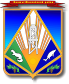 МУНИЦИПАЛЬНОЕ ОБРАЗОВАНИЕХАНТЫ-МАНСИЙСКИЙ РАЙОНХанты-Мансийский автономный округ – ЮграАДМИНИСТРАЦИЯ ХАНТЫ-МАНСИЙСКОГО РАЙОНАП О С Т А Н О В Л Е Н И Еот 18.02.2015                                                                                                  № 33г. Ханты-МансийскО внесении изменений в постановление администрации Ханты-Мансийского района от 30 сентября 2013 года № 248«Об утверждении муниципальной программы «Развитие и модернизация жилищно-коммунального комплекса Ханты-Мансийского района на 2014 – 2017 годы»	В соответствии с постановлением администрации Ханты-Мансийского района от 9 августа 2013 года № 199 «О целевых программах Ханты-Мансийского района» и в целях развития жилищно-коммунального комплекса Ханты-Мансийского района:Внести в приложение к постановлению администрации Ханты-Мансийского района от 30 сентября 2013 года № 248 «Об утверждении муниципальной программы «Развитие и модернизация жилищно-коммунального комплекса Ханты-Мансийского района                                          на 2014 – 2017 годы» (с изменениями от 27 февраля 2014 года № 38,                 от 2 апреля 2014 года № 63, от 23 мая 2014 года № 129,                                     от 16 июня 2014 года № 148, от 11 июля 2014 года № 175,                                      от 26 сентября 2014 года № 263, от 30 сентября 2014 года № 286,                       от 22 октября 2014 года № 308, от 17 ноября 2014 года № 328,                               от 24 ноября 2014 года № 329) следующие изменения:В разделе 1 «Паспорт муниципальной программы»:Строку «Объемы и источники финансирования муниципальной программы» изложить в новой редакции:«».Строку «Ожидаемые конечные результаты реализации муниципальной программы» изложить в новой редакции:«    ».1.2. Приложения 1 и 2 к Программе изложить в новой редакции согласно приложению к настоящему постановлению.	2. Опубликовать настоящее постановление в газете «Наш район»                      и разместить на официальном сайте администрации Ханты-Мансийского района.	3. Контроль за выполнением постановления возложить                            на заместителя главы администрации района, директора департамента строительства, архитектуры и ЖКХ.Глава администрацииХанты-Мансийского района                                                           В.Г.УсмановПриложениек постановлению администрацииХанты-Мансийского районаот 18.02.2015 № 33«Приложение 1 к ПрограммеСистема показателей, характеризующих результаты реализации муниципальной программы	Муниципальная программа «Развитие и модернизация жилищно-коммунального комплекса Ханты-Мансийского района на 2014 – 2017 годы».	Координатор муниципальной программы: департамент строительства, архитектуры и ЖКХ.Приложение 2 к ПрограммеОсновные программные мероприятия».Объемы                       и источники финансирования     муниципальной  программы общий объем финансирования муниципальной программы на 2014 – 2017 годы –                                              518 670,2 тыс. рублей, из них:2014 год – 330 110,0 тыс. рублей, из них: 194 691,1 тыс. рублей – за счет средств бюджета района, 135 187,7 тыс. рублей – за счет средств бюджета автономного округа, 231,2 тыс. рублей –                за счет средств бюджета сельского поселения;2015 год – 54 830,8 тыс. рублей, из них: 1 245,2 тыс. рублей – за счет средств бюджета района, 53 585,6 тыс. рублей – за счет средств бюджета автономного округа;2016 год – 79 854,4 тыс. рублей, из них:5 238,5 тыс. рублей – за счет средств бюджета района, 74 615,9 тыс. рублей – за счет средств бюджета автономного округа;2017 год – 53 875,0 тыс. рублей, из них:2 730,9 тыс. рублей – за счет средств бюджета района, 51 144,1 тыс. рублей – за счет средств бюджета автономного округаОжидаемые конечные результаты реализации    муниципальной  программы протяженность отремонтированных инженерных сетей к 2017 году – до 9 км;снижение доли расходов населения на коммунальные услуги – с 22 процентов до 10 процентов;численность населения, проживающего в населенных пунктах, где произведено улучшение бытового обслуживания, – до 699 человек№п/пНаименование показателей результатовБазовый показатель на начало реализации ПрограммыЗначения показателя по годамЗначения показателя по годамЗначения показателя по годамЗначения показателя по годамЦелевое значение показателя на момент окончания действия Программы№п/пНаименование показателей результатовБазовый показатель на начало реализации ПрограммыЗначения показателя по годамЗначения показателя по годамЗначения показателя по годамЗначения показателя по годамЦелевое значение показателя на момент окончания действия Программы№п/пНаименование показателей результатовБазовый показатель на начало реализации Программы2014201520162017Целевое значение показателя на момент окончания действия Программы№п/пНаименование показателей результатовБазовый показатель на начало реализации ПрограммыгодгодгодгодЦелевое значение показателя на момент окончания действия Программы123456781. Показатели непосредственных результатов1. Показатели непосредственных результатов1. Показатели непосредственных результатов1. Показатели непосредственных результатов1. Показатели непосредственных результатов1. Показатели непосредственных результатов1. Показатели непосредственных результатов1. Показатели непосредственных результатов1.1.Населенные пункты, где качество питьевой воды соответствует установленным нормам, ед.2324252525251.2.Протяженность ветхих инженерных сетей, подлежащих замене, км1.2.сети теплоснабжения, км31,95728,0725,9624,0023,5023,51.2.сети водоснабжения, км21,6619,3817,5816,5016,00161.2.канализационные сети, км98,207,407,407,407,41.3.Количество населенных пунктов, обеспеченных банными услугами, кол.1617171717172. Показатели конечных результатов2. Показатели конечных результатов2. Показатели конечных результатов2. Показатели конечных результатов2. Показатели конечных результатов2. Показатели конечных результатов2. Показатели конечных результатов2. Показатели конечных результатов2.1.Снижение доли расходов населения на коммунальные услуги, %2215121010102.2.Протяженность отремонтированных инженерных сетей в период реализации программы, км02,95,98,8992.3.Численность населения, проживающего в населенных пунктах, где произведено улучшение бытового обслуживания, чел.659667679690699699№ п/пМероприятия муниципальной программыМуниципаль-ный заказчикИсточники финансирова-нияФинансовые затраты на реализацию (тыс. рублей)Финансовые затраты на реализацию (тыс. рублей)Финансовые затраты на реализацию (тыс. рублей)Финансовые затраты на реализацию (тыс. рублей)Финансовые затраты на реализацию (тыс. рублей)Финансовые затраты на реализацию (тыс. рублей)Исполнители муниципаль-ной программыИсполнители муниципаль-ной программы№ п/пМероприятия муниципальной программыМуниципаль-ный заказчикИсточники финансирова-ниявсегов том числев том числев том числев том числев том числеИсполнители муниципаль-ной программыИсполнители муниципаль-ной программы№ п/пМероприятия муниципальной программыМуниципаль-ный заказчикИсточники финансирова-ниявсего20142015201620172017Исполнители муниципаль-ной программыИсполнители муниципаль-ной программы№ п/пМероприятия муниципальной программыМуниципаль-ный заказчикИсточники финансирова-ниявсего20142015201620172017Исполнители муниципаль-ной программыИсполнители муниципаль-ной программы12345678991010Цель: повышение качества условий проживания и коммунального обслуживания населения в Ханты-Мансийском районе, обеспечение доступности для населения района стоимости коммунальных услуг. Цель: повышение качества условий проживания и коммунального обслуживания населения в Ханты-Мансийском районе, обеспечение доступности для населения района стоимости коммунальных услуг. Цель: повышение качества условий проживания и коммунального обслуживания населения в Ханты-Мансийском районе, обеспечение доступности для населения района стоимости коммунальных услуг. Цель: повышение качества условий проживания и коммунального обслуживания населения в Ханты-Мансийском районе, обеспечение доступности для населения района стоимости коммунальных услуг. Цель: повышение качества условий проживания и коммунального обслуживания населения в Ханты-Мансийском районе, обеспечение доступности для населения района стоимости коммунальных услуг. Цель: повышение качества условий проживания и коммунального обслуживания населения в Ханты-Мансийском районе, обеспечение доступности для населения района стоимости коммунальных услуг. Цель: повышение качества условий проживания и коммунального обслуживания населения в Ханты-Мансийском районе, обеспечение доступности для населения района стоимости коммунальных услуг. Цель: повышение качества условий проживания и коммунального обслуживания населения в Ханты-Мансийском районе, обеспечение доступности для населения района стоимости коммунальных услуг. Цель: повышение качества условий проживания и коммунального обслуживания населения в Ханты-Мансийском районе, обеспечение доступности для населения района стоимости коммунальных услуг. Цель: повышение качества условий проживания и коммунального обслуживания населения в Ханты-Мансийском районе, обеспечение доступности для населения района стоимости коммунальных услуг. Цель: повышение качества условий проживания и коммунального обслуживания населения в Ханты-Мансийском районе, обеспечение доступности для населения района стоимости коммунальных услуг. Цель: повышение качества условий проживания и коммунального обслуживания населения в Ханты-Мансийском районе, обеспечение доступности для населения района стоимости коммунальных услуг. Подпрограмма 1 «Создание условий для обеспечения коммунальными услугами» Подпрограмма 1 «Создание условий для обеспечения коммунальными услугами» Подпрограмма 1 «Создание условий для обеспечения коммунальными услугами» Подпрограмма 1 «Создание условий для обеспечения коммунальными услугами» Подпрограмма 1 «Создание условий для обеспечения коммунальными услугами» Подпрограмма 1 «Создание условий для обеспечения коммунальными услугами» Подпрограмма 1 «Создание условий для обеспечения коммунальными услугами» Подпрограмма 1 «Создание условий для обеспечения коммунальными услугами» Подпрограмма 1 «Создание условий для обеспечения коммунальными услугами» Подпрограмма 1 «Создание условий для обеспечения коммунальными услугами» Подпрограмма 1 «Создание условий для обеспечения коммунальными услугами» Подпрограмма 1 «Создание условий для обеспечения коммунальными услугами» Задача 1.1. Приобретение спецтехники для улучшения качества предоставляемых коммунальных услугЗадача 1.1. Приобретение спецтехники для улучшения качества предоставляемых коммунальных услугЗадача 1.1. Приобретение спецтехники для улучшения качества предоставляемых коммунальных услугЗадача 1.1. Приобретение спецтехники для улучшения качества предоставляемых коммунальных услугЗадача 1.1. Приобретение спецтехники для улучшения качества предоставляемых коммунальных услугЗадача 1.1. Приобретение спецтехники для улучшения качества предоставляемых коммунальных услугЗадача 1.1. Приобретение спецтехники для улучшения качества предоставляемых коммунальных услугЗадача 1.1. Приобретение спецтехники для улучшения качества предоставляемых коммунальных услугЗадача 1.1. Приобретение спецтехники для улучшения качества предоставляемых коммунальных услугЗадача 1.1. Приобретение спецтехники для улучшения качества предоставляемых коммунальных услугЗадача 1.1. Приобретение спецтехники для улучшения качества предоставляемых коммунальных услугЗадача 1.1. Приобретение спецтехники для улучшения качества предоставляемых коммунальных услуг1.1.1.Приобретение спецтехники на условиях финансовой аренды (лизинга)департамент строительства, архитектуры 
и ЖКХвсего11 555,011 555,00,00,00,00,0департамент строительства, архитектуры 
и ЖКХдепартамент строительства, архитектуры 
и ЖКХ1.1.1.Приобретение спецтехники на условиях финансовой аренды (лизинга)департамент строительства, архитектуры 
и ЖКХбюджет района – всего11 555,011 555,00,00,00,00,0департамент строительства, архитектуры 
и ЖКХдепартамент строительства, архитектуры 
и ЖКХ1.1.1.Приобретение спецтехники на условиях финансовой аренды (лизинга)департамент строительства, архитектуры 
и ЖКХв том числе:департамент строительства, архитектуры 
и ЖКХдепартамент строительства, архитектуры 
и ЖКХ1.1.1.Приобретение спецтехники на условиях финансовой аренды (лизинга)департамент строительства, архитектуры 
и ЖКХсредства бюджета района11 555,011 555,00,00,00,00,0департамент строительства, архитектуры 
и ЖКХдепартамент строительства, архитектуры 
и ЖКХ1.1.2.Приобретение манипулятора для МП «ЖЭК-3»департамент строительства, архитектуры 
и ЖКХвсего0,00,00,00,00,00,0департамент строительства, архитектуры 
и ЖКХдепартамент строительства, архитектуры 
и ЖКХ1.1.2.Приобретение манипулятора для МП «ЖЭК-3»департамент строительства, архитектуры 
и ЖКХбюджет района – всего0,00,00,00,00,00,0департамент строительства, архитектуры 
и ЖКХдепартамент строительства, архитектуры 
и ЖКХ1.1.2.Приобретение манипулятора для МП «ЖЭК-3»департамент строительства, архитектуры 
и ЖКХв том числе:департамент строительства, архитектуры 
и ЖКХдепартамент строительства, архитектуры 
и ЖКХ1.1.2.Приобретение манипулятора для МП «ЖЭК-3»департамент строительства, архитектуры 
и ЖКХсредства бюджета района0,00,00,00,00,00,0департамент строительства, архитектуры 
и ЖКХдепартамент строительства, архитектуры 
и ЖКХ1.1.3.Приобретение ассенизаторской машиныдепартамент строительства, архитектуры 
и ЖКХвсего2 400,02 400,00,00,00,00,0департамент строительства, архитектуры 
и ЖКХдепартамент строительства, архитектуры 
и ЖКХ1.1.3.Приобретение ассенизаторской машиныдепартамент строительства, архитектуры 
и ЖКХбюджет района – всего2 400,02 400,00,00,00,00,0департамент строительства, архитектуры 
и ЖКХдепартамент строительства, архитектуры 
и ЖКХ1.1.3.Приобретение ассенизаторской машиныдепартамент строительства, архитектуры 
и ЖКХв том числе:департамент строительства, архитектуры 
и ЖКХдепартамент строительства, архитектуры 
и ЖКХ1.1.3.Приобретение ассенизаторской машиныдепартамент строительства, архитектуры 
и ЖКХсредства бюджета района2 400,02 400,00,00,00,00,0департамент строительства, архитектуры 
и ЖКХдепартамент строительства, архитектуры 
и ЖКХ1.1.4.Приобретение мусоровоза  (п. Горноправдинск)департамент строительства, архитектуры 
и ЖКХвсего1 891,01 891,00,00,00,00,0департамент строительства, архитектуры 
и ЖКХдепартамент строительства, архитектуры 
и ЖКХ1.1.4.Приобретение мусоровоза  (п. Горноправдинск)департамент строительства, архитектуры 
и ЖКХбюджет района – всего1 891,01 891,00,00,00,00,0департамент строительства, архитектуры 
и ЖКХдепартамент строительства, архитектуры 
и ЖКХ1.1.4.Приобретение мусоровоза  (п. Горноправдинск)департамент строительства, архитектуры 
и ЖКХв том числе:департамент строительства, архитектуры 
и ЖКХдепартамент строительства, архитектуры 
и ЖКХ1.1.4.Приобретение мусоровоза  (п. Горноправдинск)департамент строительства, архитектуры 
и ЖКХсредства бюджета района1 891,01 891,00,00,00,00,0департамент строительства, архитектуры 
и ЖКХдепартамент строительства, архитектуры 
и ЖКХ1.1.5.Приобретение трактора (п. Красноленинский)департамент строительства, архитектуры 
и ЖКХвсего1 692,11 692,10,00,00,00,0департамент строительства, архитектуры 
и ЖКХдепартамент строительства, архитектуры 
и ЖКХ1.1.5.Приобретение трактора (п. Красноленинский)департамент строительства, архитектуры 
и ЖКХбюджет района – всего1 692,11 692,10,00,00,00,0департамент строительства, архитектуры 
и ЖКХдепартамент строительства, архитектуры 
и ЖКХ1.1.5.Приобретение трактора (п. Красноленинский)департамент строительства, архитектуры 
и ЖКХв том числе:департамент строительства, архитектуры 
и ЖКХдепартамент строительства, архитектуры 
и ЖКХ1.1.5.Приобретение трактора (п. Красноленинский)департамент строительства, архитектуры 
и ЖКХсредства бюджета района1 692,11 692,10,00,00,00,0департамент строительства, архитектуры 
и ЖКХдепартамент строительства, архитектуры 
и ЖКХ1.1.6.Приобретение дизель-генераторной установки для электроснабжения населенных пунктов Ханты-Мансийского районадепартамент имущественных и земельных отношений всего3 400,03 400,00,00,00,00,0департамент имущественных и земельных отношений департамент имущественных и земельных отношений 1.1.6.Приобретение дизель-генераторной установки для электроснабжения населенных пунктов Ханты-Мансийского районадепартамент имущественных и земельных отношений бюджет района – всего3 400,03 400,00,00,00,00,0департамент имущественных и земельных отношений департамент имущественных и земельных отношений 1.1.6.Приобретение дизель-генераторной установки для электроснабжения населенных пунктов Ханты-Мансийского районадепартамент имущественных и земельных отношений в том числе:департамент имущественных и земельных отношений департамент имущественных и земельных отношений 1.1.6.Приобретение дизель-генераторной установки для электроснабжения населенных пунктов Ханты-Мансийского районадепартамент имущественных и земельных отношений средства бюджета района3 400,03 400,00,00,00,00,0департамент имущественных и земельных отношений департамент имущественных и земельных отношений 1.1.7.Приобретение многофункциональ-ного комплекса (трактор, погрузчик, тележка и емкость для откачки ЖБО) для участка МП «ЖЭК – 3» сельского поселения Цингалыдепартамент строительства, архитектуры 
и ЖКХвсего0,00,00,00,00,00,0департамент строительства, архитектуры 
и ЖКХдепартамент строительства, архитектуры 
и ЖКХ1.1.7.Приобретение многофункциональ-ного комплекса (трактор, погрузчик, тележка и емкость для откачки ЖБО) для участка МП «ЖЭК – 3» сельского поселения Цингалыдепартамент строительства, архитектуры 
и ЖКХбюджет района – всего0,00,00,00,00,00,0департамент строительства, архитектуры 
и ЖКХдепартамент строительства, архитектуры 
и ЖКХ1.1.7.Приобретение многофункциональ-ного комплекса (трактор, погрузчик, тележка и емкость для откачки ЖБО) для участка МП «ЖЭК – 3» сельского поселения Цингалыдепартамент строительства, архитектуры 
и ЖКХв том числе:департамент строительства, архитектуры 
и ЖКХдепартамент строительства, архитектуры 
и ЖКХ1.1.7.Приобретение многофункциональ-ного комплекса (трактор, погрузчик, тележка и емкость для откачки ЖБО) для участка МП «ЖЭК – 3» сельского поселения Цингалыдепартамент строительства, архитектуры 
и ЖКХсредства бюджета района0,00,00,00,00,00,0департамент строительства, архитектуры 
и ЖКХдепартамент строительства, архитектуры 
и ЖКХИтого по задаче 1.1Итого по задаче 1.1Итого по задаче 1.1всего20 938,120 938,10,00,00,00,0Итого по задаче 1.1Итого по задаче 1.1Итого по задаче 1.1бюджет района – всего20 938,120 938,10,00,00,00,0Итого по задаче 1.1Итого по задаче 1.1Итого по задаче 1.1в том числе:Итого по задаче 1.1Итого по задаче 1.1Итого по задаче 1.1средства бюджета района20 938,120 938,10,00,00,00,0Задача 1.2. Повышение качества питьевой водыЗадача 1.2. Повышение качества питьевой водыЗадача 1.2. Повышение качества питьевой водыЗадача 1.2. Повышение качества питьевой водыЗадача 1.2. Повышение качества питьевой водыЗадача 1.2. Повышение качества питьевой водыЗадача 1.2. Повышение качества питьевой водыЗадача 1.2. Повышение качества питьевой водыЗадача 1.2. Повышение качества питьевой водыЗадача 1.2. Повышение качества питьевой водыЗадача 1.2. Повышение качества питьевой водыЗадача 1.2. Повышение качества питьевой воды1.2.1.Разработка проектов зон санитарной охраны на скважинах в населенных пунктах Ханты-Мансийского района, подсчет запасов:департамент строительства, архитектуры 
и ЖКХвсего5 493,05 493,00,00,00,00,0департамент строительства, архитектуры 
и ЖКХдепартамент строительства, архитектуры 
и ЖКХ1.2.1.Разработка проектов зон санитарной охраны на скважинах в населенных пунктах Ханты-Мансийского района, подсчет запасов:департамент строительства, архитектуры 
и ЖКХбюджет района – всего5 493,05 493,00,00,00,00,0департамент строительства, архитектуры 
и ЖКХдепартамент строительства, архитектуры 
и ЖКХ1.2.1.Разработка проектов зон санитарной охраны на скважинах в населенных пунктах Ханты-Мансийского района, подсчет запасов:департамент строительства, архитектуры 
и ЖКХв том числе:департамент строительства, архитектуры 
и ЖКХдепартамент строительства, архитектуры 
и ЖКХ1.2.1.Разработка проектов зон санитарной охраны на скважинах в населенных пунктах Ханты-Мансийского района, подсчет запасов:департамент строительства, архитектуры 
и ЖКХсредства бюджета района5 493,05 493,00,00,00,00,0департамент строительства, архитектуры 
и ЖКХдепартамент строительства, архитектуры 
и ЖКХ1.2.1.1.с. Елизарово,с. Троица, д. Белогорье,п. Луговской, п. Кирпичный, п. Сибирский,с. Батово,с. Селиярово, с. Цингалыдепартамент строительства, архитектуры 
и ЖКХвсего4 860,04 860,00,00,00,00,0департамент строительства, архитектуры 
и ЖКХдепартамент строительства, архитектуры 
и ЖКХ1.2.1.1.с. Елизарово,с. Троица, д. Белогорье,п. Луговской, п. Кирпичный, п. Сибирский,с. Батово,с. Селиярово, с. Цингалыдепартамент строительства, архитектуры 
и ЖКХбюджет района – всего4 860,04 860,00,00,00,00,0департамент строительства, архитектуры 
и ЖКХдепартамент строительства, архитектуры 
и ЖКХ1.2.1.1.с. Елизарово,с. Троица, д. Белогорье,п. Луговской, п. Кирпичный, п. Сибирский,с. Батово,с. Селиярово, с. Цингалыдепартамент строительства, архитектуры 
и ЖКХв том числе:департамент строительства, архитектуры 
и ЖКХдепартамент строительства, архитектуры 
и ЖКХ1.2.1.1.с. Елизарово,с. Троица, д. Белогорье,п. Луговской, п. Кирпичный, п. Сибирский,с. Батово,с. Селиярово, с. Цингалыдепартамент строительства, архитектуры 
и ЖКХсредства бюджета района4 860,04 860,00,00,00,00,0департамент строительства, архитектуры 
и ЖКХдепартамент строительства, архитектуры 
и ЖКХ1.2.1.2.д. Шапша, д. Яркидепартамент строительства, архитектуры 
и ЖКХвсего633,0633,00,00,00,00,0департамент строительства, архитектуры 
и ЖКХдепартамент строительства, архитектуры 
и ЖКХ1.2.1.2.д. Шапша, д. Яркидепартамент строительства, архитектуры 
и ЖКХбюджет района – всего633,0633,00,00,00,00,0департамент строительства, архитектуры 
и ЖКХдепартамент строительства, архитектуры 
и ЖКХ1.2.1.2.д. Шапша, д. Яркидепартамент строительства, архитектуры 
и ЖКХв том числе:департамент строительства, архитектуры 
и ЖКХдепартамент строительства, архитектуры 
и ЖКХ1.2.1.2.д. Шапша, д. Яркидепартамент строительства, архитектуры 
и ЖКХсредства бюджета района633,0633,00,00,00,00,0департамент строительства, архитектуры 
и ЖКХдепартамент строительства, архитектуры 
и ЖКХ1.2.2.Организация зоны санитарной охраны водозабора на основании разработанного проекта п. Кирпичныйдепартамент строительства, архитектуры 
и ЖКХвсего0,00,00,00,00,00,0департамент строительства, архитектуры 
и ЖКХдепартамент строительства, архитектуры 
и ЖКХ1.2.2.Организация зоны санитарной охраны водозабора на основании разработанного проекта п. Кирпичныйдепартамент строительства, архитектуры 
и ЖКХбюджет района – всего0,00,00,00,00,00,0департамент строительства, архитектуры 
и ЖКХдепартамент строительства, архитектуры 
и ЖКХ1.2.2.Организация зоны санитарной охраны водозабора на основании разработанного проекта п. Кирпичныйдепартамент строительства, архитектуры 
и ЖКХв том числе:департамент строительства, архитектуры 
и ЖКХдепартамент строительства, архитектуры 
и ЖКХ1.2.2.Организация зоны санитарной охраны водозабора на основании разработанного проекта п. Кирпичныйдепартамент строительства, архитектуры 
и ЖКХсредства бюджета района0,00,00,00,00,00,0департамент строительства, архитектуры 
и ЖКХдепартамент строительства, архитектуры 
и ЖКХ1.2.3.Организация зоны санитарной охраны водозабора на основании разработанного проекта д. Белогорьедепартамент строительства, архитектуры 
и ЖКХвсего0,00,00,00,00,00,0департамент строительства, архитектуры 
и ЖКХдепартамент строительства, архитектуры 
и ЖКХ1.2.3.Организация зоны санитарной охраны водозабора на основании разработанного проекта д. Белогорьедепартамент строительства, архитектуры 
и ЖКХбюджет района – всего0,00,00,00,00,00,0департамент строительства, архитектуры 
и ЖКХдепартамент строительства, архитектуры 
и ЖКХ1.2.3.Организация зоны санитарной охраны водозабора на основании разработанного проекта д. Белогорьедепартамент строительства, архитектуры 
и ЖКХв том числе:департамент строительства, архитектуры 
и ЖКХдепартамент строительства, архитектуры 
и ЖКХ1.2.3.Организация зоны санитарной охраны водозабора на основании разработанного проекта д. Белогорьедепартамент строительства, архитектуры 
и ЖКХсредства бюджета района0,00,00,00,00,00,0департамент строительства, архитектуры 
и ЖКХдепартамент строительства, архитектуры 
и ЖКХ1.2.4.Организация зоны санитарной охраны водозабора на основании разработанного проекта с. Троицадепартамент строительства, архитектуры 
и ЖКХвсего0,00,00,00,00,00,0департамент строительства, архитектуры 
и ЖКХдепартамент строительства, архитектуры 
и ЖКХ1.2.4.Организация зоны санитарной охраны водозабора на основании разработанного проекта с. Троицадепартамент строительства, архитектуры 
и ЖКХбюджет района – всего0,00,00,00,00,00,0департамент строительства, архитектуры 
и ЖКХдепартамент строительства, архитектуры 
и ЖКХ1.2.4.Организация зоны санитарной охраны водозабора на основании разработанного проекта с. Троицадепартамент строительства, архитектуры 
и ЖКХв том числе:департамент строительства, архитектуры 
и ЖКХдепартамент строительства, архитектуры 
и ЖКХ1.2.4.Организация зоны санитарной охраны водозабора на основании разработанного проекта с. Троицадепартамент строительства, архитектуры 
и ЖКХсредства бюджета района0,00,00,00,00,00,0департамент строительства, архитектуры 
и ЖКХдепартамент строительства, архитектуры 
и ЖКХ1.2.5.Устройство ЗСО (устройство ограждения, твердое покрытие дорожек, вынос ЛЭП) с. Елизароводепартамент строительства, архитектуры 
и ЖКХвсего0,00,00,00,00,00,0департамент строительства, архитектуры 
и ЖКХдепартамент строительства, архитектуры 
и ЖКХ1.2.5.Устройство ЗСО (устройство ограждения, твердое покрытие дорожек, вынос ЛЭП) с. Елизароводепартамент строительства, архитектуры 
и ЖКХбюджет района – всего0,00,00,00,00,00,0департамент строительства, архитектуры 
и ЖКХдепартамент строительства, архитектуры 
и ЖКХ1.2.5.Устройство ЗСО (устройство ограждения, твердое покрытие дорожек, вынос ЛЭП) с. Елизароводепартамент строительства, архитектуры 
и ЖКХв том числе:департамент строительства, архитектуры 
и ЖКХдепартамент строительства, архитектуры 
и ЖКХ1.2.5.Устройство ЗСО (устройство ограждения, твердое покрытие дорожек, вынос ЛЭП) с. Елизароводепартамент строительства, архитектуры 
и ЖКХсредства бюджета района0,00,00,00,00,00,0департамент строительства, архитектуры 
и ЖКХдепартамент строительства, архитектуры 
и ЖКХ1.2.6.Строительство объекта «Водозабор с водоочистными сооружениями и сетями водопровода в п. Горноправдинск Ханты-Мансийского района» :департамент строительства, архитектуры 
и ЖКХвсего203 203,224 737,570 998,9107 466,80,00,0МКУ «Управление капитального строительства 
и ремонта»МКУ «Управление капитального строительства 
и ремонта»1.2.6.Строительство объекта «Водозабор с водоочистными сооружениями и сетями водопровода в п. Горноправдинск Ханты-Мансийского района» :департамент строительства, архитектуры 
и ЖКХбюджет автономного округа46 097,80,022 486,723 611,10,00,0МКУ «Управление капитального строительства 
и ремонта»МКУ «Управление капитального строительства 
и ремонта»1.2.6.Строительство объекта «Водозабор с водоочистными сооружениями и сетями водопровода в п. Горноправдинск Ханты-Мансийского района» :департамент строительства, архитектуры 
и ЖКХбюджет района – всего25 203,224 737,5227,2238,50,00,0МКУ «Управление капитального строительства 
и ремонта»МКУ «Управление капитального строительства 
и ремонта»1.2.6.Строительство объекта «Водозабор с водоочистными сооружениями и сетями водопровода в п. Горноправдинск Ханты-Мансийского района» :департамент строительства, архитектуры 
и ЖКХв том числе:МКУ «Управление капитального строительства 
и ремонта»МКУ «Управление капитального строительства 
и ремонта»1.2.6.Строительство объекта «Водозабор с водоочистными сооружениями и сетями водопровода в п. Горноправдинск Ханты-Мансийского района» :департамент строительства, архитектуры 
и ЖКХсредства бюджета района24 737,524 737,50,00,00,00,0МКУ «Управление капитального строительства 
и ремонта»МКУ «Управление капитального строительства 
и ремонта»1.2.6.Строительство объекта «Водозабор с водоочистными сооружениями и сетями водопровода в п. Горноправдинск Ханты-Мансийского района» :департамент строительства, архитектуры 
и ЖКХсредства бюджета района на софинансиро-вание расходов за счет средств бюджета автономного округа465,70,0227,2238,50,00,0МКУ «Управление капитального строительства 
и ремонта»МКУ «Управление капитального строительства 
и ремонта»1.2.6.Строительство объекта «Водозабор с водоочистными сооружениями и сетями водопровода в п. Горноправдинск Ханты-Мансийского района» :департамент строительства, архитектуры 
и ЖКХпривлеченные средства131 902,20,048 285,083 617,20,00,0МКУ «Управление капитального строительства 
и ремонта»МКУ «Управление капитального строительства 
и ремонта»1.2.6.1.«Водозабор с водоочистными сооружениями и сетями водопровода в п. Горноправдинск Ханты-Мансийского района»департамент строительства, архитектуры 
и ЖКХвсего187 649,09 183,370 998,9107 466,80,00,0МКУ «Управление капитального строительства 
и ремонта»МКУ «Управление капитального строительства 
и ремонта»1.2.6.1.«Водозабор с водоочистными сооружениями и сетями водопровода в п. Горноправдинск Ханты-Мансийского района»департамент строительства, архитектуры 
и ЖКХбюджет автономного округа46 097,80,022 486,723 611,10,00,0МКУ «Управление капитального строительства 
и ремонта»МКУ «Управление капитального строительства 
и ремонта»1.2.6.1.«Водозабор с водоочистными сооружениями и сетями водопровода в п. Горноправдинск Ханты-Мансийского района»департамент строительства, архитектуры 
и ЖКХбюджет района – всего9 649,09 183,3227,2238,50,00,0МКУ «Управление капитального строительства 
и ремонта»МКУ «Управление капитального строительства 
и ремонта»1.2.6.1.«Водозабор с водоочистными сооружениями и сетями водопровода в п. Горноправдинск Ханты-Мансийского района»департамент строительства, архитектуры 
и ЖКХв том числе:МКУ «Управление капитального строительства 
и ремонта»МКУ «Управление капитального строительства 
и ремонта»1.2.6.1.«Водозабор с водоочистными сооружениями и сетями водопровода в п. Горноправдинск Ханты-Мансийского района»департамент строительства, архитектуры 
и ЖКХсредства бюджета района9 183,39 183,30,00,00,00,0МКУ «Управление капитального строительства 
и ремонта»МКУ «Управление капитального строительства 
и ремонта»1.2.6.1.«Водозабор с водоочистными сооружениями и сетями водопровода в п. Горноправдинск Ханты-Мансийского района»департамент строительства, архитектуры 
и ЖКХсредства бюджета района на софинансиро-вание расходов за счет средств бюджета автономного округа465,70,0227,2238,50,00,0МКУ «Управление капитального строительства 
и ремонта»МКУ «Управление капитального строительства 
и ремонта»1.2.6.1.«Водозабор с водоочистными сооружениями и сетями водопровода в п. Горноправдинск Ханты-Мансийского района»департамент строительства, архитектуры 
и ЖКХпривлеченные средства131 902,20,048 285,083 617,20,00,0МКУ «Управление капитального строительства 
и ремонта»МКУ «Управление капитального строительства 
и ремонта»1.2.6.2.«Строительство водозаборав п. Горноправдинск 
Ханты-Мансийского района» (ПИР)департамент строительства, архитектуры 
и ЖКХвсего15 554,215 554,20,00,00,00,0МКУ «Управление капитального строительства 
и ремонта»МКУ «Управление капитального строительства 
и ремонта»1.2.6.2.«Строительство водозаборав п. Горноправдинск 
Ханты-Мансийского района» (ПИР)департамент строительства, архитектуры 
и ЖКХбюджет района – всего15 554,215 554,20,00,00,00,0МКУ «Управление капитального строительства 
и ремонта»МКУ «Управление капитального строительства 
и ремонта»1.2.6.2.«Строительство водозаборав п. Горноправдинск 
Ханты-Мансийского района» (ПИР)департамент строительства, архитектуры 
и ЖКХв том числе:МКУ «Управление капитального строительства 
и ремонта»МКУ «Управление капитального строительства 
и ремонта»1.2.6.2.«Строительство водозаборав п. Горноправдинск 
Ханты-Мансийского района» (ПИР)департамент строительства, архитектуры 
и ЖКХсредства бюджета района15 554,215 554,20,00,00,00,0МКУ «Управление капитального строительства 
и ремонта»МКУ «Управление капитального строительства 
и ремонта»1.2.7.«Строительство водозабора ВОС  д. Согом» (ПИР, СМР)департамент строительства, архитектуры 
и ЖКХвсего0,00,00,00,00,00,0МКУ «Управление капитального строительства 
и ремонта»МКУ «Управление капитального строительства 
и ремонта»1.2.7.«Строительство водозабора ВОС  д. Согом» (ПИР, СМР)департамент строительства, архитектуры 
и ЖКХбюджет района – всего0,00,00,00,00,00,0МКУ «Управление капитального строительства 
и ремонта»МКУ «Управление капитального строительства 
и ремонта»1.2.7.«Строительство водозабора ВОС  д. Согом» (ПИР, СМР)департамент строительства, архитектуры 
и ЖКХв том числе:МКУ «Управление капитального строительства 
и ремонта»МКУ «Управление капитального строительства 
и ремонта»1.2.7.«Строительство водозабора ВОС  д. Согом» (ПИР, СМР)департамент строительства, архитектуры 
и ЖКХсредства бюджета района0,00,00,00,00,00,0МКУ «Управление капитального строительства 
и ремонта»МКУ «Управление капитального строительства 
и ремонта»1.2.8.Строительство нового водозабора (ПИР, СМР) д. Ягурьяхдепартамент строительства, архитектуры 
и ЖКХвсего0,00,00,00,00,00,0МКУ «Управление капитального строительства 
и ремонта»МКУ «Управление капитального строительства 
и ремонта»1.2.8.Строительство нового водозабора (ПИР, СМР) д. Ягурьяхдепартамент строительства, архитектуры 
и ЖКХбюджет района – всего0,00,00,00,00,00,0МКУ «Управление капитального строительства 
и ремонта»МКУ «Управление капитального строительства 
и ремонта»1.2.8.Строительство нового водозабора (ПИР, СМР) д. Ягурьяхдепартамент строительства, архитектуры 
и ЖКХв том числе:МКУ «Управление капитального строительства 
и ремонта»МКУ «Управление капитального строительства 
и ремонта»1.2.8.Строительство нового водозабора (ПИР, СМР) д. Ягурьяхдепартамент строительства, архитектуры 
и ЖКХсредства бюджета района0,00,00,00,00,00,0МКУ «Управление капитального строительства 
и ремонта»МКУ «Управление капитального строительства 
и ремонта»1.2.9.Капитальный ремонт ВОС (с. Елизарово, п. Красноленинский):департамент строительства, архитектуры 
и ЖКХвсего13 670,413 670,40,00,00,00,0МКУ «Управление капитального строительства 
и ремонта»МКУ «Управление капитального строительства 
и ремонта»1.2.9.Капитальный ремонт ВОС (с. Елизарово, п. Красноленинский):департамент строительства, архитектуры 
и ЖКХбюджет района – всего13 670,413 670,40,00,00,00,0МКУ «Управление капитального строительства 
и ремонта»МКУ «Управление капитального строительства 
и ремонта»1.2.9.Капитальный ремонт ВОС (с. Елизарово, п. Красноленинский):департамент строительства, архитектуры 
и ЖКХв том числе:МКУ «Управление капитального строительства 
и ремонта»МКУ «Управление капитального строительства 
и ремонта»1.2.9.Капитальный ремонт ВОС (с. Елизарово, п. Красноленинский):департамент строительства, архитектуры 
и ЖКХсредства бюджета района13 670,413 670,40,00,00,00,0МКУ «Управление капитального строительства 
и ремонта»МКУ «Управление капитального строительства 
и ремонта»1.2.9.1.Капитальный ремонт ВОС в с. Елизароводепартамент строительства, архитектуры 
и ЖКХвсего5 102,45 102,40,00,00,00,0МКУ «Управление капитального строительства 
и ремонта»МКУ «Управление капитального строительства 
и ремонта»1.2.9.1.Капитальный ремонт ВОС в с. Елизароводепартамент строительства, архитектуры 
и ЖКХбюджет района – всего5 102,45 102,40,00,00,00,0МКУ «Управление капитального строительства 
и ремонта»МКУ «Управление капитального строительства 
и ремонта»1.2.9.1.Капитальный ремонт ВОС в с. Елизароводепартамент строительства, архитектуры 
и ЖКХв том числе:МКУ «Управление капитального строительства 
и ремонта»МКУ «Управление капитального строительства 
и ремонта»1.2.9.1.Капитальный ремонт ВОС в с. Елизароводепартамент строительства, архитектуры 
и ЖКХсредства бюджета района5 102,45 102,40,00,00,00,0МКУ «Управление капитального строительства 
и ремонта»МКУ «Управление капитального строительства 
и ремонта»1.2.9.2.Капитальный ремонт ВОС в п. Краснолени-нскийдепартамент строительства, архитектуры 
и ЖКХвсего8 568,08 568,00,00,00,00,0МКУ «Управление капитального строительства 
и ремонта»МКУ «Управление капитального строительства 
и ремонта»1.2.9.2.Капитальный ремонт ВОС в п. Краснолени-нскийдепартамент строительства, архитектуры 
и ЖКХбюджет района – всего8 568,08 568,00,00,00,00,0МКУ «Управление капитального строительства 
и ремонта»МКУ «Управление капитального строительства 
и ремонта»1.2.9.2.Капитальный ремонт ВОС в п. Краснолени-нскийдепартамент строительства, архитектуры 
и ЖКХв том числе:МКУ «Управление капитального строительства 
и ремонта»МКУ «Управление капитального строительства 
и ремонта»1.2.9.2.Капитальный ремонт ВОС в п. Краснолени-нскийдепартамент строительства, архитектуры 
и ЖКХсредства бюджета района8 568,08 568,00,00,00,00,0МКУ «Управление капитального строительства 
и ремонта»МКУ «Управление капитального строительства 
и ремонта»1.2.10.Строительство водозабора(п. Пырьях,п. Сибирский,с. Нялинское), (ПИР, СМР)департамент строительства, архитектуры 
и ЖКХвсего0,00,00,00,00,00,0МКУ «Управление капитального строительства 
и ремонта»МКУ «Управление капитального строительства 
и ремонта»1.2.10.Строительство водозабора(п. Пырьях,п. Сибирский,с. Нялинское), (ПИР, СМР)департамент строительства, архитектуры 
и ЖКХбюджет района – всего0,00,00,00,00,00,0МКУ «Управление капитального строительства 
и ремонта»МКУ «Управление капитального строительства 
и ремонта»1.2.10.Строительство водозабора(п. Пырьях,п. Сибирский,с. Нялинское), (ПИР, СМР)департамент строительства, архитектуры 
и ЖКХв том числе:0,0МКУ «Управление капитального строительства 
и ремонта»МКУ «Управление капитального строительства 
и ремонта»1.2.10.Строительство водозабора(п. Пырьях,п. Сибирский,с. Нялинское), (ПИР, СМР)департамент строительства, архитектуры 
и ЖКХсредства бюджета района0,00,00,00,00,00,0МКУ «Управление капитального строительства 
и ремонта»МКУ «Управление капитального строительства 
и ремонта»1.2.11.Нераспределенные субсидии на реализацию подпрограммы департамент строительства, архитектуры 
и ЖКХвсего0,00,00,00,00,00,0МКУ «Управление капитального строительства 
и ремонта»МКУ «Управление капитального строительства 
и ремонта»1.2.11.Нераспределенные субсидии на реализацию подпрограммы департамент строительства, архитектуры 
и ЖКХбюджет автономного округа0,00,00,00,00,00,0МКУ «Управление капитального строительства 
и ремонта»МКУ «Управление капитального строительства 
и ремонта»1.2.12.Капитальный ремонт ВОС с. Нялинскоедепартамент строительства, архитектуры 
и ЖКХвсего2 982,02 982,00,00,00,00,0МКУ «Управление капитального строительства 
и ремонта»МКУ «Управление капитального строительства 
и ремонта»1.2.12.Капитальный ремонт ВОС с. Нялинскоедепартамент строительства, архитектуры 
и ЖКХбюджет района – всего2 982,02 982,00,00,00,00,0МКУ «Управление капитального строительства 
и ремонта»МКУ «Управление капитального строительства 
и ремонта»1.2.12.Капитальный ремонт ВОС с. Нялинскоедепартамент строительства, архитектуры 
и ЖКХв том числе:МКУ «Управление капитального строительства 
и ремонта»МКУ «Управление капитального строительства 
и ремонта»1.2.12.Капитальный ремонт ВОС с. Нялинскоедепартамент строительства, архитектуры 
и ЖКХсредства бюджета района2 982,02 982,00,00,00,00,0МКУ «Управление капитального строительства 
и ремонта»МКУ «Управление капитального строительства 
и ремонта»1.2.13.Капитальный ремонт ВОС с. Батоводепартамент строительства, архитектуры 
и ЖКХвсего1 200,01 200,00,00,00,00,0МКУ «Управление капитального строительства 
и ремонта»МКУ «Управление капитального строительства 
и ремонта»1.2.13.Капитальный ремонт ВОС с. Батоводепартамент строительства, архитектуры 
и ЖКХбюджет района – всего1 200,01 200,00,00,00,00,0МКУ «Управление капитального строительства 
и ремонта»МКУ «Управление капитального строительства 
и ремонта»1.2.13.Капитальный ремонт ВОС с. Батоводепартамент строительства, архитектуры 
и ЖКХв том числе:МКУ «Управление капитального строительства 
и ремонта»МКУ «Управление капитального строительства 
и ремонта»1.2.13.Капитальный ремонт ВОС с. Батоводепартамент строительства, архитектуры 
и ЖКХсредства бюджета района1 200,01 200,00,00,00,00,0МКУ «Управление капитального строительства 
и ремонта»МКУ «Управление капитального строительства 
и ремонта»1.2.14.Капитальный ремонт ВОС д. Белогорьедепартамент строительства, архитектуры 
и ЖКХвсего1 749,71 749,70,00,00,00,0МКУ «Управление капитального строительства 
и ремонта»МКУ «Управление капитального строительства 
и ремонта»1.2.14.Капитальный ремонт ВОС д. Белогорьедепартамент строительства, архитектуры 
и ЖКХбюджет района – всего1 749,71 749,70,00,00,00,0МКУ «Управление капитального строительства 
и ремонта»МКУ «Управление капитального строительства 
и ремонта»1.2.14.Капитальный ремонт ВОС д. Белогорьедепартамент строительства, архитектуры 
и ЖКХв том числе:МКУ «Управление капитального строительства 
и ремонта»МКУ «Управление капитального строительства 
и ремонта»1.2.14.Капитальный ремонт ВОС д. Белогорьедепартамент строительства, архитектуры 
и ЖКХсредства бюджета района1 749,71 749,70,00,00,00,0МКУ «Управление капитального строительства 
и ремонта»МКУ «Управление капитального строительства 
и ремонта»1.2.15.Капитальный ремонт ВОС с. Кышикдепартамент строительства, архитектуры 
и ЖКХвсего2 637,02 637,00,00,00,00,0МКУ «Управление капитального строительства 
и ремонта»МКУ «Управление капитального строительства 
и ремонта»1.2.15.Капитальный ремонт ВОС с. Кышикдепартамент строительства, архитектуры 
и ЖКХбюджет района – всего2 637,02 637,00,00,00,00,0МКУ «Управление капитального строительства 
и ремонта»МКУ «Управление капитального строительства 
и ремонта»1.2.15.Капитальный ремонт ВОС с. Кышикдепартамент строительства, архитектуры 
и ЖКХв том числе:МКУ «Управление капитального строительства 
и ремонта»МКУ «Управление капитального строительства 
и ремонта»1.2.15.Капитальный ремонт ВОС с. Кышикдепартамент строительства, архитектуры 
и ЖКХсредства бюджета района2 637,02 637,00,00,00,00,0МКУ «Управление капитального строительства 
и ремонта»МКУ «Управление капитального строительства 
и ремонта»1.2.16.Капитальный ремонт ВОС с. Тюлидепартамент строительства, архитектуры 
и ЖКХвсего1 198,01 198,00,00,00,00,0МКУ «Управление капитального строительства 
и ремонта»МКУ «Управление капитального строительства 
и ремонта»1.2.16.Капитальный ремонт ВОС с. Тюлидепартамент строительства, архитектуры 
и ЖКХбюджет района – всего1 198,01 198,00,00,00,00,0МКУ «Управление капитального строительства 
и ремонта»МКУ «Управление капитального строительства 
и ремонта»1.2.16.Капитальный ремонт ВОС с. Тюлидепартамент строительства, архитектуры 
и ЖКХв том числе:МКУ «Управление капитального строительства 
и ремонта»МКУ «Управление капитального строительства 
и ремонта»1.2.16.Капитальный ремонт ВОС с. Тюлидепартамент строительства, архитектуры 
и ЖКХсредства бюджета района1 198,01 198,00,00,00,00,0МКУ «Управление капитального строительства 
и ремонта»МКУ «Управление капитального строительства 
и ремонта»1.2.17.Капитальный ремонт ВОС с. Цингалыдепартамент строительства, архитектуры 
и ЖКХвсего2 219,42 219,40,00,00,00,0МКУ «Управление капитального строительства 
и ремонта»МКУ «Управление капитального строительства 
и ремонта»1.2.17.Капитальный ремонт ВОС с. Цингалыдепартамент строительства, архитектуры 
и ЖКХбюджет района – всего2 219,42 219,40,00,00,00,0МКУ «Управление капитального строительства 
и ремонта»МКУ «Управление капитального строительства 
и ремонта»1.2.17.Капитальный ремонт ВОС с. Цингалыдепартамент строительства, архитектуры 
и ЖКХв том числе:МКУ «Управление капитального строительства 
и ремонта»МКУ «Управление капитального строительства 
и ремонта»1.2.17.Капитальный ремонт ВОС с. Цингалыдепартамент строительства, архитектуры 
и ЖКХсредства бюджета района2 219,42 219,40,00,00,00,0МКУ «Управление капитального строительства 
и ремонта»МКУ «Управление капитального строительства 
и ремонта»1.2.18.Капитальный ремонт ВОС с. Сибирскийдепартамент строительства, архитектуры 
и ЖКХвсего6 772,76 772,70,00,00,00,0МКУ «Управление капитального строительства 
и ремонта»МКУ «Управление капитального строительства 
и ремонта»1.2.18.Капитальный ремонт ВОС с. Сибирскийдепартамент строительства, архитектуры 
и ЖКХбюджет района – всего6 772,76 772,70,00,00,00,0МКУ «Управление капитального строительства 
и ремонта»МКУ «Управление капитального строительства 
и ремонта»1.2.18.Капитальный ремонт ВОС с. Сибирскийдепартамент строительства, архитектуры 
и ЖКХв том числе:МКУ «Управление капитального строительства 
и ремонта»МКУ «Управление капитального строительства 
и ремонта»1.2.18.Капитальный ремонт ВОС с. Сибирскийдепартамент строительства, архитектуры 
и ЖКХсредства бюджета района6 772,76 772,70,00,00,00,0МКУ «Управление капитального строительства 
и ремонта»МКУ «Управление капитального строительства 
и ремонта»1.2.19.Капитальный ремонт ВОС с. Селияроводепартамент строительства, архитектуры 
и ЖКХвсего2 970,02 970,00,00,00,00,0МКУ «Управление капитального строительства 
и ремонта»МКУ «Управление капитального строительства 
и ремонта»1.2.19.Капитальный ремонт ВОС с. Селияроводепартамент строительства, архитектуры 
и ЖКХбюджет района – всего2 970,02 970,00,00,00,00,0МКУ «Управление капитального строительства 
и ремонта»МКУ «Управление капитального строительства 
и ремонта»1.2.19.Капитальный ремонт ВОС с. Селияроводепартамент строительства, архитектуры 
и ЖКХв том числе:МКУ «Управление капитального строительства 
и ремонта»МКУ «Управление капитального строительства 
и ремонта»1.2.19.Капитальный ремонт ВОС с. Селияроводепартамент строительства, архитектуры 
и ЖКХсредства бюджета района2 970,02 970,00,00,00,00,0МКУ «Управление капитального строительства 
и ремонта»МКУ «Управление капитального строительства 
и ремонта»1.2.20.Капитальный ремонт ВОС п. Пырьяхдепартамент строительства, архитектуры 
и ЖКХвсего1 749,61 749,60,00,00,00,0МКУ «Управление капитального строительства 
и ремонта»МКУ «Управление капитального строительства 
и ремонта»1.2.20.Капитальный ремонт ВОС п. Пырьяхдепартамент строительства, архитектуры 
и ЖКХбюджет района – всего1 749,61 749,60,00,00,00,0МКУ «Управление капитального строительства 
и ремонта»МКУ «Управление капитального строительства 
и ремонта»1.2.20.Капитальный ремонт ВОС п. Пырьяхдепартамент строительства, архитектуры 
и ЖКХв том числе:МКУ «Управление капитального строительства 
и ремонта»МКУ «Управление капитального строительства 
и ремонта»1.2.20.Капитальный ремонт ВОС п. Пырьяхдепартамент строительства, архитектуры 
и ЖКХсредства бюджета района1 749,61 749,60,00,00,00,0МКУ «Управление капитального строительства 
и ремонта»МКУ «Управление капитального строительства 
и ремонта»1.2.21.Капитальный ремонт ВОС с. Зенководепартамент строительства, архитектуры 
и ЖКХвсего500,0500,00,00,00,00,0МКУ «Управление капитального строительства 
и ремонта»МКУ «Управление капитального строительства 
и ремонта»1.2.21.Капитальный ремонт ВОС с. Зенководепартамент строительства, архитектуры 
и ЖКХбюджет района – всего500,0500,00,00,00,00,0МКУ «Управление капитального строительства 
и ремонта»МКУ «Управление капитального строительства 
и ремонта»1.2.21.Капитальный ремонт ВОС с. Зенководепартамент строительства, архитектуры 
и ЖКХв том числе:МКУ «Управление капитального строительства 
и ремонта»МКУ «Управление капитального строительства 
и ремонта»1.2.21.Капитальный ремонт ВОС с. Зенководепартамент строительства, архитектуры 
и ЖКХсредства бюджета района500,0500,00,00,00,00,0МКУ «Управление капитального строительства 
и ремонта»МКУ «Управление капитального строительства 
и ремонта»1.2.22.Кадастровые работы, межевание земельного участка под строительство водозаборов п. Пырьях, с. Нялинское,п. Сибирскийдепартамент строительства, архитектуры 
и ЖКХвсего34,534,50,00,00,00,0МКУ «Управление капитального строительства 
и ремонта»МКУ «Управление капитального строительства 
и ремонта»1.2.22.Кадастровые работы, межевание земельного участка под строительство водозаборов п. Пырьях, с. Нялинское,п. Сибирскийдепартамент строительства, архитектуры 
и ЖКХбюджет района – всего34,534,50,00,00,00,0МКУ «Управление капитального строительства 
и ремонта»МКУ «Управление капитального строительства 
и ремонта»1.2.22.Кадастровые работы, межевание земельного участка под строительство водозаборов п. Пырьях, с. Нялинское,п. Сибирскийдепартамент строительства, архитектуры 
и ЖКХв том числе:МКУ «Управление капитального строительства 
и ремонта»МКУ «Управление капитального строительства 
и ремонта»1.2.22.Кадастровые работы, межевание земельного участка под строительство водозаборов п. Пырьях, с. Нялинское,п. Сибирскийдепартамент строительства, архитектуры 
и ЖКХсредства бюджета района34,534,50,00,00,00,0МКУ «Управление капитального строительства 
и ремонта»МКУ «Управление капитального строительства 
и ремонта»1.2.23.«Строительство водозабора (скважины)  в д. Согом» (ПИР)департамент строительства, архитектуры 
и ЖКХвсего2 863,52 863,50,00,00,00,0МКУ «Управление капитального строительства 
и ремонта»МКУ «Управление капитального строительства 
и ремонта»1.2.23.«Строительство водозабора (скважины)  в д. Согом» (ПИР)департамент строительства, архитектуры 
и ЖКХбюджет района – всего2 863,52 863,50,00,00,00,0МКУ «Управление капитального строительства 
и ремонта»МКУ «Управление капитального строительства 
и ремонта»1.2.23.«Строительство водозабора (скважины)  в д. Согом» (ПИР)департамент строительства, архитектуры 
и ЖКХв том числе:МКУ «Управление капитального строительства 
и ремонта»МКУ «Управление капитального строительства 
и ремонта»1.2.23.«Строительство водозабора (скважины)  в д. Согом» (ПИР)департамент строительства, архитектуры 
и ЖКХсредства бюджета района2 863,52 863,50,00,00,00,0МКУ «Управление капитального строительства 
и ремонта»МКУ «Управление капитального строительства 
и ремонта»1.2.24.Приобретение и монтаж оборудования для очистки воды ВОС д. Чембакчинадепартамент строительства, архитектуры 
и ЖКХвсего150,0150,00,00,00,00,0МКУ «Управление капитального строительства 
и ремонта»МКУ «Управление капитального строительства 
и ремонта»1.2.24.Приобретение и монтаж оборудования для очистки воды ВОС д. Чембакчинадепартамент строительства, архитектуры 
и ЖКХбюджет района – всего150,0150,00,00,00,00,0МКУ «Управление капитального строительства 
и ремонта»МКУ «Управление капитального строительства 
и ремонта»1.2.24.Приобретение и монтаж оборудования для очистки воды ВОС д. Чембакчинадепартамент строительства, архитектуры 
и ЖКХв том числе:МКУ «Управление капитального строительства 
и ремонта»МКУ «Управление капитального строительства 
и ремонта»1.2.24.Приобретение и монтаж оборудования для очистки воды ВОС д. Чембакчинадепартамент строительства, архитектуры 
и ЖКХсредства бюджета района150,0150,00,00,00,00,0МКУ «Управление капитального строительства 
и ремонта»МКУ «Управление капитального строительства 
и ремонта»1.2.25.Капитальный ремонт ВОС в с. Реполоводепартамент строительства, архитектуры 
и ЖКХвсего1 200,01 200,00,00,00,00,0МКУ «Управление капитального строительства 
и ремонта»МКУ «Управление капитального строительства 
и ремонта»1.2.25.Капитальный ремонт ВОС в с. Реполоводепартамент строительства, архитектуры 
и ЖКХбюджет района – всего1 200,01 200,00,00,00,00,0МКУ «Управление капитального строительства 
и ремонта»МКУ «Управление капитального строительства 
и ремонта»1.2.25.Капитальный ремонт ВОС в с. Реполоводепартамент строительства, архитектуры 
и ЖКХв том числе:МКУ «Управление капитального строительства 
и ремонта»МКУ «Управление капитального строительства 
и ремонта»1.2.25.Капитальный ремонт ВОС в с. Реполоводепартамент строительства, архитектуры 
и ЖКХсредства бюджета района1 200,01 200,00,00,00,00,0МКУ «Управление капитального строительства 
и ремонта»МКУ «Управление капитального строительства 
и ремонта»1.2.26.Установка водозаборной колонки в д. Ягурьяхдепартамент строительства, архитектуры 
и ЖКХвсего100,0100,00,00,00,00,0МКУ «Управление капитального строительства 
и ремонта»МКУ «Управление капитального строительства 
и ремонта»1.2.26.Установка водозаборной колонки в д. Ягурьяхдепартамент строительства, архитектуры 
и ЖКХбюджет района – всего100,0100,00,00,00,00,0МКУ «Управление капитального строительства 
и ремонта»МКУ «Управление капитального строительства 
и ремонта»1.2.26.Установка водозаборной колонки в д. Ягурьяхдепартамент строительства, архитектуры 
и ЖКХв том числе:МКУ «Управление капитального строительства 
и ремонта»МКУ «Управление капитального строительства 
и ремонта»1.2.26.Установка водозаборной колонки в д. Ягурьяхдепартамент строительства, архитектуры 
и ЖКХсредства бюджета района100,0100,00,00,00,00,0МКУ «Управление капитального строительства 
и ремонта»МКУ «Управление капитального строительства 
и ремонта»Итого по задаче 1.2Итого по задаче 1.2Итого по задаче 1.2всего250 693,072 227,370 998,9107 466,80,00,0Итого по задаче 1.2Итого по задаче 1.2Итого по задаче 1.2бюджет автономного округа46 097,80,022 486,723 611,10,00,0Итого по задаче 1.2Итого по задаче 1.2Итого по задаче 1.2бюджет района – всего72 693,072 227,3227,2238,50,00,0Итого по задаче 1.2Итого по задаче 1.2Итого по задаче 1.2в том числе:Итого по задаче 1.2Итого по задаче 1.2Итого по задаче 1.2средства бюджета района72 227,372 227,30,00,00,00,0Итого по задаче 1.2Итого по задаче 1.2Итого по задаче 1.2средства бюджета района на софинансиро-вание расходов за счет средств бюджета автономного округа465,70,0227,2238,50,00,0Итого по задаче 1.2Итого по задаче 1.2Итого по задаче 1.2привлеченные средства131 902,20,048 285,083 617,20,00,0Задача 1.3. Обеспечение коммунальной инфраструктурой территорий, предназначенных для жилищного строительстваЗадача 1.3. Обеспечение коммунальной инфраструктурой территорий, предназначенных для жилищного строительстваЗадача 1.3. Обеспечение коммунальной инфраструктурой территорий, предназначенных для жилищного строительстваЗадача 1.3. Обеспечение коммунальной инфраструктурой территорий, предназначенных для жилищного строительстваЗадача 1.3. Обеспечение коммунальной инфраструктурой территорий, предназначенных для жилищного строительстваЗадача 1.3. Обеспечение коммунальной инфраструктурой территорий, предназначенных для жилищного строительстваЗадача 1.3. Обеспечение коммунальной инфраструктурой территорий, предназначенных для жилищного строительстваЗадача 1.3. Обеспечение коммунальной инфраструктурой территорий, предназначенных для жилищного строительстваЗадача 1.3. Обеспечение коммунальной инфраструктурой территорий, предназначенных для жилищного строительстваЗадача 1.3. Обеспечение коммунальной инфраструктурой территорий, предназначенных для жилищного строительстваЗадача 1.3. Обеспечение коммунальной инфраструктурой территорий, предназначенных для жилищного строительстваЗадача 1.3. Обеспечение коммунальной инфраструктурой территорий, предназначенных для жилищного строительства1.3.1.Строительство объектов:департамент строительства, архитектуры 
и ЖКХвсего68 999,934 515,510 379,012 404,111 701,311 701,3МКУ «Управление капитального строительства 
и ремонта»МКУ «Управление капитального строительства 
и ремонта»1.3.1.Строительство объектов:департамент строительства, архитектуры 
и ЖКХбюджет автономного округа44 401,016 318,09 361,09 361,09 361,09 361,0МКУ «Управление капитального строительства 
и ремонта»МКУ «Управление капитального строительства 
и ремонта»1.3.1.Строительство объектов:департамент строительства, архитектуры 
и ЖКХбюджет района – всего24 598,918 197,51 018,03 043,12 340,32 340,3МКУ «Управление капитального строительства 
и ремонта»МКУ «Управление капитального строительства 
и ремонта»1.3.1.Строительство объектов:департамент строительства, архитектуры 
и ЖКХв том числе:МКУ «Управление капитального строительства 
и ремонта»МКУ «Управление капитального строительства 
и ремонта»1.3.1.Строительство объектов:департамент строительства, архитектуры 
и ЖКХсредства бюджета района16 382,516 382,50,00,00,00,0МКУ «Управление капитального строительства 
и ремонта»МКУ «Управление капитального строительства 
и ремонта»1.3.1.Строительство объектов:департамент строительства, архитектуры 
и ЖКХсредства бюджета района на софинансиро-вание расходов за счет средств бюджета автономного округа8 216,41 815,01 018,03 043,12 340,32 340,3МКУ «Управление капитального строительства 
и ремонта»МКУ «Управление капитального строительства 
и ремонта»1.3.1.1.Инженерные сети (сети водоснабжения) с. Цингалы Ханты-Мансийского района (I этап)департамент строительства, архитектуры 
и ЖКХвсего31 766,220 888,410 175,0702,80,00,0МКУ «Управление капитального строительства 
и ремонта»МКУ «Управление капитального строительства 
и ремонта»1.3.1.1.Инженерные сети (сети водоснабжения) с. Цингалы Ханты-Мансийского района (I этап)департамент строительства, архитектуры 
и ЖКХбюджет автономного округа23 939,014 578,09 361,00,00,00,0МКУ «Управление капитального строительства 
и ремонта»МКУ «Управление капитального строительства 
и ремонта»1.3.1.1.Инженерные сети (сети водоснабжения) с. Цингалы Ханты-Мансийского района (I этап)департамент строительства, архитектуры 
и ЖКХбюджет района – всего7 827,26 310,4814,0702,80,00,0МКУ «Управление капитального строительства 
и ремонта»МКУ «Управление капитального строительства 
и ремонта»1.3.1.1.Инженерные сети (сети водоснабжения) с. Цингалы Ханты-Мансийского района (I этап)департамент строительства, архитектуры 
и ЖКХв том числе:МКУ «Управление капитального строительства 
и ремонта»МКУ «Управление капитального строительства 
и ремонта»1.3.1.1.Инженерные сети (сети водоснабжения) с. Цингалы Ханты-Мансийского района (I этап)департамент строительства, архитектуры 
и ЖКХсредства бюджета района4 690,44 690,40,00,00,00,0МКУ «Управление капитального строительства 
и ремонта»МКУ «Управление капитального строительства 
и ремонта»1.3.1.1.Инженерные сети (сети водоснабжения) с. Цингалы Ханты-Мансийского района (I этап)департамент строительства, архитектуры 
и ЖКХсредства бюджета района на софинансиро-вание расходов за счет средств бюджета автономного округа3 136,81 620,0814,0702,80,00,0МКУ «Управление капитального строительства 
и ремонта»МКУ «Управление капитального строительства 
и ремонта»1.3.1.2.Инженерные сети для микрорайона индивидуальной застройки д. Шапша Ханты-Мансийского района. 1, 2 очереди.           1 очередь (ПИР, СМР), в том числе:департамент строительства, архитектуры 
и ЖКХвсего24 856,61 250,0204,011 701,311 701,311 701,3МКУ «Управление капитального строительства 
и ремонта»МКУ «Управление капитального строительства 
и ремонта»1.3.1.2.Инженерные сети для микрорайона индивидуальной застройки д. Шапша Ханты-Мансийского района. 1, 2 очереди.           1 очередь (ПИР, СМР), в том числе:департамент строительства, архитектуры 
и ЖКХбюджет автономного округа18 722,00,00,09 361,09 361,09 361,0МКУ «Управление капитального строительства 
и ремонта»МКУ «Управление капитального строительства 
и ремонта»1.3.1.2.Инженерные сети для микрорайона индивидуальной застройки д. Шапша Ханты-Мансийского района. 1, 2 очереди.           1 очередь (ПИР, СМР), в том числе:департамент строительства, архитектуры 
и ЖКХбюджет района – всего6 134,61 250,0204,02 340,32 340,32 340,3МКУ «Управление капитального строительства 
и ремонта»МКУ «Управление капитального строительства 
и ремонта»1.3.1.2.Инженерные сети для микрорайона индивидуальной застройки д. Шапша Ханты-Мансийского района. 1, 2 очереди.           1 очередь (ПИР, СМР), в том числе:департамент строительства, архитектуры 
и ЖКХв том числе:МКУ «Управление капитального строительства 
и ремонта»МКУ «Управление капитального строительства 
и ремонта»1.3.1.2.Инженерные сети для микрорайона индивидуальной застройки д. Шапша Ханты-Мансийского района. 1, 2 очереди.           1 очередь (ПИР, СМР), в том числе:департамент строительства, архитектуры 
и ЖКХсредства бюджета района1 250,01 250,00,00,00,00,0МКУ «Управление капитального строительства 
и ремонта»МКУ «Управление капитального строительства 
и ремонта»1.3.1.2.Инженерные сети для микрорайона индивидуальной застройки д. Шапша Ханты-Мансийского района. 1, 2 очереди.           1 очередь (ПИР, СМР), в том числе:департамент строительства, архитектуры 
и ЖКХсредства бюджета района на софинансиро-вание расходов за счет средств бюджета автономного округа4 884,60,0204,02 340,32 340,32 340,3МКУ «Управление капитального строительства 
и ремонта»МКУ «Управление капитального строительства 
и ремонта»1.3.1.2.1.Инженерные сети для микрорайона индивидуальной застройки д. Шапша Ханты-Мансийского района. 1, 2 очереди.             1 очередь (СМР)департамент строительства, архитектуры 
и ЖКХвсего23 606,60,0204,011 701,311 701,311 701,3МКУ «Управление капитального строительства 
и ремонта»МКУ «Управление капитального строительства 
и ремонта»1.3.1.2.1.Инженерные сети для микрорайона индивидуальной застройки д. Шапша Ханты-Мансийского района. 1, 2 очереди.             1 очередь (СМР)департамент строительства, архитектуры 
и ЖКХбюджет автономного округа18 722,00,00,09 361,09 361,09 361,0МКУ «Управление капитального строительства 
и ремонта»МКУ «Управление капитального строительства 
и ремонта»1.3.1.2.1.Инженерные сети для микрорайона индивидуальной застройки д. Шапша Ханты-Мансийского района. 1, 2 очереди.             1 очередь (СМР)департамент строительства, архитектуры 
и ЖКХбюджет района – всего4 884,60,0204,02 340,32 340,32 340,3МКУ «Управление капитального строительства 
и ремонта»МКУ «Управление капитального строительства 
и ремонта»1.3.1.2.1.Инженерные сети для микрорайона индивидуальной застройки д. Шапша Ханты-Мансийского района. 1, 2 очереди.             1 очередь (СМР)департамент строительства, архитектуры 
и ЖКХв том числе:МКУ «Управление капитального строительства 
и ремонта»МКУ «Управление капитального строительства 
и ремонта»1.3.1.2.1.Инженерные сети для микрорайона индивидуальной застройки д. Шапша Ханты-Мансийского района. 1, 2 очереди.             1 очередь (СМР)департамент строительства, архитектуры 
и ЖКХсредства бюджета района0,00,00,00,00,00,0МКУ «Управление капитального строительства 
и ремонта»МКУ «Управление капитального строительства 
и ремонта»1.3.1.2.1.Инженерные сети для микрорайона индивидуальной застройки д. Шапша Ханты-Мансийского района. 1, 2 очереди.             1 очередь (СМР)департамент строительства, архитектуры 
и ЖКХсредства бюджета района на софинансиро-вание расходов за счет средств бюджета автономного округа4 884,60,0204,02 340,32 340,32 340,3МКУ «Управление капитального строительства 
и ремонта»МКУ «Управление капитального строительства 
и ремонта»1.3.1.2.2.Инженерные сети для микрорайона индивидуальной застройки д. Шапша Ханты-Мансийского района. 1, 2 очереди.         1 очередь (ПИР)департамент строительства, архитектуры 
и ЖКХвсего1 250,01 250,00,00,00,00,0МКУ «Управление капитального строительства 
и ремонта»МКУ «Управление капитального строительства 
и ремонта»1.3.1.2.2.Инженерные сети для микрорайона индивидуальной застройки д. Шапша Ханты-Мансийского района. 1, 2 очереди.         1 очередь (ПИР)департамент строительства, архитектуры 
и ЖКХбюджет автономного округа0,00,00,00,00,00,0МКУ «Управление капитального строительства 
и ремонта»МКУ «Управление капитального строительства 
и ремонта»1.3.1.2.2.Инженерные сети для микрорайона индивидуальной застройки д. Шапша Ханты-Мансийского района. 1, 2 очереди.         1 очередь (ПИР)департамент строительства, архитектуры 
и ЖКХбюджет района – всего1 250,01 250,00,00,00,00,0МКУ «Управление капитального строительства 
и ремонта»МКУ «Управление капитального строительства 
и ремонта»1.3.1.2.2.Инженерные сети для микрорайона индивидуальной застройки д. Шапша Ханты-Мансийского района. 1, 2 очереди.         1 очередь (ПИР)департамент строительства, архитектуры 
и ЖКХв том числе:МКУ «Управление капитального строительства 
и ремонта»МКУ «Управление капитального строительства 
и ремонта»1.3.1.2.2.Инженерные сети для микрорайона индивидуальной застройки д. Шапша Ханты-Мансийского района. 1, 2 очереди.         1 очередь (ПИР)департамент строительства, архитектуры 
и ЖКХсредства бюджета района1 250,01 250,00,00,00,00,0МКУ «Управление капитального строительства 
и ремонта»МКУ «Управление капитального строительства 
и ремонта»1.3.1.3.Сети водоснабжения  п. Выкатной Ханты-Мансийского района. (I, II этап)департамент строительства, архитектуры 
и ЖКХвсего10 441,910 441,90,00,00,00,0МКУ «Управление капитального строительства 
и ремонта»МКУ «Управление капитального строительства 
и ремонта»1.3.1.3.Сети водоснабжения  п. Выкатной Ханты-Мансийского района. (I, II этап)департамент строительства, архитектуры 
и ЖКХбюджет района – всего10 441,910 441,90,00,00,00,0МКУ «Управление капитального строительства 
и ремонта»МКУ «Управление капитального строительства 
и ремонта»1.3.1.3.Сети водоснабжения  п. Выкатной Ханты-Мансийского района. (I, II этап)департамент строительства, архитектуры 
и ЖКХв том числе:МКУ «Управление капитального строительства 
и ремонта»МКУ «Управление капитального строительства 
и ремонта»1.3.1.3.Сети водоснабжения  п. Выкатной Ханты-Мансийского района. (I, II этап)департамент строительства, архитектуры 
и ЖКХсредства бюджета района10 441,910 441,90,00,00,00,0МКУ «Управление капитального строительства 
и ремонта»МКУ «Управление капитального строительства 
и ремонта»1.3.1.4.Инженерные сети микрорайона Кедровый                       (1, 2 очереди) п. Горноправдинск Ханты-Мансийского района. Наружное газоснабжение.                    2 очередь. II этапдепартамент строительства, архитектуры 
и ЖКХвсего1 935,21 935,20,00,00,00,0МКУ «Управление капитального строительства 
и ремонта»МКУ «Управление капитального строительства 
и ремонта»1.3.1.4.Инженерные сети микрорайона Кедровый                       (1, 2 очереди) п. Горноправдинск Ханты-Мансийского района. Наружное газоснабжение.                    2 очередь. II этапдепартамент строительства, архитектуры 
и ЖКХбюджет автономного округа1 740,01 740,00,00,00,00,0МКУ «Управление капитального строительства 
и ремонта»МКУ «Управление капитального строительства 
и ремонта»1.3.1.4.Инженерные сети микрорайона Кедровый                       (1, 2 очереди) п. Горноправдинск Ханты-Мансийского района. Наружное газоснабжение.                    2 очередь. II этапдепартамент строительства, архитектуры 
и ЖКХбюджет района – всего195,2195,20,00,00,00,0МКУ «Управление капитального строительства 
и ремонта»МКУ «Управление капитального строительства 
и ремонта»1.3.1.4.Инженерные сети микрорайона Кедровый                       (1, 2 очереди) п. Горноправдинск Ханты-Мансийского района. Наружное газоснабжение.                    2 очередь. II этапдепартамент строительства, архитектуры 
и ЖКХв том числе:МКУ «Управление капитального строительства 
и ремонта»МКУ «Управление капитального строительства 
и ремонта»1.3.1.4.Инженерные сети микрорайона Кедровый                       (1, 2 очереди) п. Горноправдинск Ханты-Мансийского района. Наружное газоснабжение.                    2 очередь. II этапдепартамент строительства, архитектуры 
и ЖКХсредства бюджета района0,20,20,00,00,00,0МКУ «Управление капитального строительства 
и ремонта»МКУ «Управление капитального строительства 
и ремонта»1.3.1.4.Инженерные сети микрорайона Кедровый                       (1, 2 очереди) п. Горноправдинск Ханты-Мансийского района. Наружное газоснабжение.                    2 очередь. II этапдепартамент строительства, архитектуры 
и ЖКХсредства бюджета района на софинансиро-вание расходов за счет средств бюджета автономного округа195,0195,00,00,00,00,0МКУ «Управление капитального строительства 
и ремонта»МКУ «Управление капитального строительства 
и ремонта»1.3.1.5.Нераспределенные субсидии на  объект капитального строительствадепартамент строительства, архитектуры 
и ЖКХвсего0,00,00,00,00,00,0МКУ «Управление капитального строительства 
и ремонта»МКУ «Управление капитального строительства 
и ремонта»1.3.1.5.Нераспределенные субсидии на  объект капитального строительствадепартамент строительства, архитектуры 
и ЖКХбюджет автономного округа0,00,00,00,00,00,0МКУ «Управление капитального строительства 
и ремонта»МКУ «Управление капитального строительства 
и ремонта»1.3.2.Инженерные сети микрорайона индивидуальной застройки с. Селиярово                 (4-я очередь) – РЧВ    на 200 м3департамент строительства, архитектуры 
и ЖКХвсего197,7197,70,00,00,00,0МКУ «Управление капитального строительства 
и ремонта»МКУ «Управление капитального строительства 
и ремонта»1.3.2.Инженерные сети микрорайона индивидуальной застройки с. Селиярово                 (4-я очередь) – РЧВ    на 200 м3департамент строительства, архитектуры 
и ЖКХбюджет района – всего197,7197,70,00,00,00,0МКУ «Управление капитального строительства 
и ремонта»МКУ «Управление капитального строительства 
и ремонта»1.3.2.Инженерные сети микрорайона индивидуальной застройки с. Селиярово                 (4-я очередь) – РЧВ    на 200 м3департамент строительства, архитектуры 
и ЖКХв том числе:МКУ «Управление капитального строительства 
и ремонта»МКУ «Управление капитального строительства 
и ремонта»1.3.2.Инженерные сети микрорайона индивидуальной застройки с. Селиярово                 (4-я очередь) – РЧВ    на 200 м3департамент строительства, архитектуры 
и ЖКХсредства бюджета района197,7197,70,00,00,00,0МКУ «Управление капитального строительства 
и ремонта»МКУ «Управление капитального строительства 
и ремонта»1.3.3.Сети электроснабжения в с. Нялинское (межевание земельного участкаи постановка на кадастровый учет)департамент строительства, архитектуры 
и ЖКХвсего85,085,00,00,00,00,0МКУ «Управление капитального строительства 
и ремонта»МКУ «Управление капитального строительства 
и ремонта»1.3.3.Сети электроснабжения в с. Нялинское (межевание земельного участкаи постановка на кадастровый учет)департамент строительства, архитектуры 
и ЖКХбюджет района – всего85,085,00,00,00,00,0МКУ «Управление капитального строительства 
и ремонта»МКУ «Управление капитального строительства 
и ремонта»1.3.3.Сети электроснабжения в с. Нялинское (межевание земельного участкаи постановка на кадастровый учет)департамент строительства, архитектуры 
и ЖКХв том числе:МКУ «Управление капитального строительства 
и ремонта»МКУ «Управление капитального строительства 
и ремонта»1.3.3.Сети электроснабжения в с. Нялинское (межевание земельного участкаи постановка на кадастровый учет)департамент строительства, архитектуры 
и ЖКХсредства бюджета района85,085,00,00,00,00,0МКУ «Управление капитального строительства 
и ремонта»МКУ «Управление капитального строительства 
и ремонта»1.3.4.Газификация пос. Кирпичный Ханты-Мансийского района (дополнительные работы)департамент строительства, архитектуры 
и ЖКХвсего41 707,341 707,30,00,00,00,0МКУ «Управление капитального строительства 
и ремонта»МКУ «Управление капитального строительства 
и ремонта»1.3.4.Газификация пос. Кирпичный Ханты-Мансийского района (дополнительные работы)департамент строительства, архитектуры 
и ЖКХбюджет автономного округа39 622,039 622,00,00,00,00,0МКУ «Управление капитального строительства 
и ремонта»МКУ «Управление капитального строительства 
и ремонта»1.3.4.Газификация пос. Кирпичный Ханты-Мансийского района (дополнительные работы)департамент строительства, архитектуры 
и ЖКХбюджет района – всего2 085,32 085,30,00,00,00,0МКУ «Управление капитального строительства 
и ремонта»МКУ «Управление капитального строительства 
и ремонта»1.3.4.Газификация пос. Кирпичный Ханты-Мансийского района (дополнительные работы)департамент строительства, архитектуры 
и ЖКХв том числе:МКУ «Управление капитального строительства 
и ремонта»МКУ «Управление капитального строительства 
и ремонта»1.3.4.Газификация пос. Кирпичный Ханты-Мансийского района (дополнительные работы)департамент строительства, архитектуры 
и ЖКХсредства бюджета района0,00,00,00,00,00,0МКУ «Управление капитального строительства 
и ремонта»МКУ «Управление капитального строительства 
и ремонта»1.3.4.Газификация пос. Кирпичный Ханты-Мансийского района (дополнительные работы)департамент строительства, архитектуры 
и ЖКХсредства бюджета района на софинансиро-вание расходов за счет средств бюджета автономного округа2 085,32 085,30,00,00,00,0МКУ «Управление капитального строительства 
и ремонта»МКУ «Управление капитального строительства 
и ремонта»1.3.5.Корректировка проектной документации объекта «Сети водоснабжения в п. Выкатной Ханты-Мансийского района»департамент строительства, архитектуры 
и ЖКХвсего300,0300,00,00,00,00,0МКУ «Управление капитального строительства 
и ремонта»МКУ «Управление капитального строительства 
и ремонта»1.3.5.Корректировка проектной документации объекта «Сети водоснабжения в п. Выкатной Ханты-Мансийского района»департамент строительства, архитектуры 
и ЖКХбюджет района – всего300,0300,00,00,00,00,0МКУ «Управление капитального строительства 
и ремонта»МКУ «Управление капитального строительства 
и ремонта»1.3.5.Корректировка проектной документации объекта «Сети водоснабжения в п. Выкатной Ханты-Мансийского района»департамент строительства, архитектуры 
и ЖКХв том числе:МКУ «Управление капитального строительства 
и ремонта»МКУ «Управление капитального строительства 
и ремонта»1.3.5.Корректировка проектной документации объекта «Сети водоснабжения в п. Выкатной Ханты-Мансийского района»департамент строительства, архитектуры 
и ЖКХсредства бюджета района300,0300,00,00,00,00,0МКУ «Управление капитального строительства 
и ремонта»МКУ «Управление капитального строительства 
и ремонта»1.3.6.Выполнение кадастровых работ в отношении земельного участка для строительства объекта «Инженерные сети для микрорайона индивидуальной застройки д. Шапша Ханты-Мансийского района. 1, 2 очереди.         1 очередь»департамент строительства, архитектуры 
и ЖКХвсего100,0100,00,00,00,00,0МКУ «Управление капитального строительства 
и ремонта»МКУ «Управление капитального строительства 
и ремонта»1.3.6.Выполнение кадастровых работ в отношении земельного участка для строительства объекта «Инженерные сети для микрорайона индивидуальной застройки д. Шапша Ханты-Мансийского района. 1, 2 очереди.         1 очередь»департамент строительства, архитектуры 
и ЖКХбюджет района – всего100,0100,00,00,00,00,0МКУ «Управление капитального строительства 
и ремонта»МКУ «Управление капитального строительства 
и ремонта»1.3.6.Выполнение кадастровых работ в отношении земельного участка для строительства объекта «Инженерные сети для микрорайона индивидуальной застройки д. Шапша Ханты-Мансийского района. 1, 2 очереди.         1 очередь»департамент строительства, архитектуры 
и ЖКХв том числе:МКУ «Управление капитального строительства 
и ремонта»МКУ «Управление капитального строительства 
и ремонта»1.3.6.Выполнение кадастровых работ в отношении земельного участка для строительства объекта «Инженерные сети для микрорайона индивидуальной застройки д. Шапша Ханты-Мансийского района. 1, 2 очереди.         1 очередь»департамент строительства, архитектуры 
и ЖКХсредства бюджета района100,0100,00,00,00,00,0МКУ «Управление капитального строительства 
и ремонта»МКУ «Управление капитального строительства 
и ремонта»1.3.7.Технологическое присоединение объекта «Газификация п. Кирпичный» (блочно-модульная котельная)департамент строительства, архитектуры 
и ЖКХвсего32,832,80,00,00,00,0МКУ «Управление капитального строительства 
и ремонта»МКУ «Управление капитального строительства 
и ремонта»1.3.7.Технологическое присоединение объекта «Газификация п. Кирпичный» (блочно-модульная котельная)департамент строительства, архитектуры 
и ЖКХбюджет района – всего32,832,80,00,00,00,0МКУ «Управление капитального строительства 
и ремонта»МКУ «Управление капитального строительства 
и ремонта»1.3.7.Технологическое присоединение объекта «Газификация п. Кирпичный» (блочно-модульная котельная)департамент строительства, архитектуры 
и ЖКХв том числе:МКУ «Управление капитального строительства 
и ремонта»МКУ «Управление капитального строительства 
и ремонта»1.3.7.Технологическое присоединение объекта «Газификация п. Кирпичный» (блочно-модульная котельная)департамент строительства, архитектуры 
и ЖКХсредства бюджета района32,832,80,00,00,00,0МКУ «Управление капитального строительства 
и ремонта»МКУ «Управление капитального строительства 
и ремонта»Итого по задаче 1.3Итого по задаче 1.3Итого по задаче 1.3всего111 422,776 938,310 379,012 404,111 701,311 701,3Итого по задаче 1.3Итого по задаче 1.3Итого по задаче 1.3бюджет автономного округа84 023,055 940,09 361,09 361,09 361,09 361,0Итого по задаче 1.3Итого по задаче 1.3Итого по задаче 1.3бюджет района – всего27 399,720 998,31 018,03 043,12 340,32 340,3Итого по задаче 1.3Итого по задаче 1.3Итого по задаче 1.3в том числе:Итого по задаче 1.3Итого по задаче 1.3Итого по задаче 1.3средства бюджета района17 098,017 098,00,00,00,00,0Итого по задаче 1.3Итого по задаче 1.3Итого по задаче 1.3средства бюджета района на софинансиро-вание расходов за счет средств бюджета автономного округа10 301,73 900,31 018,03 043,12 340,32 340,3Задача 1.4. Повышение качества предоставления услуг ЖКХЗадача 1.4. Повышение качества предоставления услуг ЖКХЗадача 1.4. Повышение качества предоставления услуг ЖКХЗадача 1.4. Повышение качества предоставления услуг ЖКХЗадача 1.4. Повышение качества предоставления услуг ЖКХЗадача 1.4. Повышение качества предоставления услуг ЖКХЗадача 1.4. Повышение качества предоставления услуг ЖКХЗадача 1.4. Повышение качества предоставления услуг ЖКХЗадача 1.4. Повышение качества предоставления услуг ЖКХЗадача 1.4. Повышение качества предоставления услуг ЖКХЗадача 1.4. Повышение качества предоставления услуг ЖКХЗадача 1.4. Повышение качества предоставления услуг ЖКХ1.4.1.Подготовка к работе в осенне-зимний период, в том числе:всего76 967,235 037,51 084,821 469,519 375,41.4.1.Подготовка к работе в осенне-зимний период, в том числе:бюджет автономного округа58 177,818 595,61 084,819 512,618 984,81.4.1.Подготовка к работе в осенне-зимний период, в том числе: бюджет района – всего18 558,216 210,70,01 956,9390,61.4.1.Подготовка к работе в осенне-зимний период, в том числе:в том числе:1.4.1.Подготовка к работе в осенне-зимний период, в том числе:средства бюджета района17 737,615 413,00,01 956,9367,71.4.1.Подготовка к работе в осенне-зимний период, в том числе:средства бюджета района на софинансиро-вание расходов за счет средств бюджета автономного округа820,6797,70,00,022,91.4.1.Подготовка к работе в осенне-зимний период, в том числе:средства бюджета сельского поселения района231,2231,20,00,00,01.4.1.1.Подготовка к работе в осенне-зимний периоддепартамент строительства, архитектуры 
и ЖКХвсего47 372,95 443,21 084,821 469,519 375,4департамент строительства, архитектуры 
и ЖКХ; МКУ «Управление капитального строительства 
и ремонта»департамент строительства, архитектуры 
и ЖКХ; МКУ «Управление капитального строительства 
и ремонта»1.4.1.1.Подготовка к работе в осенне-зимний периоддепартамент строительства, архитектуры 
и ЖКХбюджет автономного округа40 525,4943,21 084,819 512,618 984,8департамент строительства, архитектуры 
и ЖКХ; МКУ «Управление капитального строительства 
и ремонта»департамент строительства, архитектуры 
и ЖКХ; МКУ «Управление капитального строительства 
и ремонта»1.4.1.1.Подготовка к работе в осенне-зимний периоддепартамент строительства, архитектуры 
и ЖКХсредства бюджета района – всего6 847,54 500,00,01 956,9390,6департамент строительства, архитектуры 
и ЖКХ; МКУ «Управление капитального строительства 
и ремонта»департамент строительства, архитектуры 
и ЖКХ; МКУ «Управление капитального строительства 
и ремонта»1.4.1.1.Подготовка к работе в осенне-зимний периоддепартамент строительства, архитектуры 
и ЖКХв том числе:департамент строительства, архитектуры 
и ЖКХ; МКУ «Управление капитального строительства 
и ремонта»департамент строительства, архитектуры 
и ЖКХ; МКУ «Управление капитального строительства 
и ремонта»1.4.1.1.Подготовка к работе в осенне-зимний периоддепартамент строительства, архитектуры 
и ЖКХсредства бюджета района6 770,94 446,30,01 956,9367,7департамент строительства, архитектуры 
и ЖКХ; МКУ «Управление капитального строительства 
и ремонта»департамент строительства, архитектуры 
и ЖКХ; МКУ «Управление капитального строительства 
и ремонта»1.4.1.1.Подготовка к работе в осенне-зимний периоддепартамент строительства, архитектуры 
и ЖКХсредства бюджета района на софинансиро-вание расходов за счет средств бюджета автономного округа76,653,70,00,022,9департамент строительства, архитектуры 
и ЖКХ; МКУ «Управление капитального строительства 
и ремонта»департамент строительства, архитектуры 
и ЖКХ; МКУ «Управление капитального строительства 
и ремонта»1.4.1.2.Субсидии на возмещение затрат, предприятиям, осуществляющим проведение капитального ремонта систем теплоснабжения, газоснабжения, водоснабжения,  водоотведения и подготовку к осенне-зимнему периоду жилищно-коммунального комплекса муниципального образования Ханты-Мансийский райондепартамент строительства, архитектуры 
и ЖКХвсего25 544,725 544,70,00,00,0департамент строительства, архитектуры 
и ЖКХдепартамент строительства, архитектуры 
и ЖКХ1.4.1.2.Субсидии на возмещение затрат, предприятиям, осуществляющим проведение капитального ремонта систем теплоснабжения, газоснабжения, водоснабжения,  водоотведения и подготовку к осенне-зимнему периоду жилищно-коммунального комплекса муниципального образования Ханты-Мансийский райондепартамент строительства, архитектуры 
и ЖКХбюджет автономного округа13 834,013 834,00,00,00,0департамент строительства, архитектуры 
и ЖКХдепартамент строительства, архитектуры 
и ЖКХ1.4.1.2.Субсидии на возмещение затрат, предприятиям, осуществляющим проведение капитального ремонта систем теплоснабжения, газоснабжения, водоснабжения,  водоотведения и подготовку к осенне-зимнему периоду жилищно-коммунального комплекса муниципального образования Ханты-Мансийский райондепартамент строительства, архитектуры 
и ЖКХбюджет района – всего11 710,711 710,70,00,00,0департамент строительства, архитектуры 
и ЖКХдепартамент строительства, архитектуры 
и ЖКХ1.4.1.2.Субсидии на возмещение затрат, предприятиям, осуществляющим проведение капитального ремонта систем теплоснабжения, газоснабжения, водоснабжения,  водоотведения и подготовку к осенне-зимнему периоду жилищно-коммунального комплекса муниципального образования Ханты-Мансийский райондепартамент строительства, архитектуры 
и ЖКХв том числе:департамент строительства, архитектуры 
и ЖКХдепартамент строительства, архитектуры 
и ЖКХ1.4.1.2.Субсидии на возмещение затрат, предприятиям, осуществляющим проведение капитального ремонта систем теплоснабжения, газоснабжения, водоснабжения,  водоотведения и подготовку к осенне-зимнему периоду жилищно-коммунального комплекса муниципального образования Ханты-Мансийский райондепартамент строительства, архитектуры 
и ЖКХсредства бюджета района10 966,710 966,70,00,00,0департамент строительства, архитектуры 
и ЖКХдепартамент строительства, архитектуры 
и ЖКХ1.4.1.2.Субсидии на возмещение затрат, предприятиям, осуществляющим проведение капитального ремонта систем теплоснабжения, газоснабжения, водоснабжения,  водоотведения и подготовку к осенне-зимнему периоду жилищно-коммунального комплекса муниципального образования Ханты-Мансийский райондепартамент строительства, архитектуры 
и ЖКХсредства бюджета района на софинансиро-вание расходов за счет средств бюджета автономного округа744,0744,00,00,00,0департамент строительства, архитектуры 
и ЖКХдепартамент строительства, архитектуры 
и ЖКХ1.4.1.3.Ремонт сетей тепловодоснабжения с заменой запорной арматуры в п. Бобровскийпо ул. Строителейадминистра-ция сельского поселения Горноправ-динсквсего0,00,00,00,00,0администрация сельского поселения Горноправ-динскадминистрация сельского поселения Горноправ-динск1.4.1.3.Ремонт сетей тепловодоснабжения с заменой запорной арматуры в п. Бобровскийпо ул. Строителейадминистра-ция сельского поселения Горноправ-динскбюджет автономного округа0,00,00,00,00,0администрация сельского поселения Горноправ-динскадминистрация сельского поселения Горноправ-динск1.4.1.3.Ремонт сетей тепловодоснабжения с заменой запорной арматуры в п. Бобровскийпо ул. Строителейадминистра-ция сельского поселения Горноправ-динскбюджет сельского поселения района0,00,00,00,00,0администрация сельского поселения Горноправ-динскадминистрация сельского поселения Горноправ-динск1.4.1.4.Субсидии на возмещение затрат предприятиям, осуществляющим проведение капитального ремонта систем теплоснабжения, газоснабжения, водоснабжения,  водоотведения и подготовку к осенне-зимнему периоду жилищно-коммунального комплекса сельского поселения Горноправдинскадминистра-ция сельского поселения Горноправ-динсквсего4 049,64 049,60,00,00,0администрация сельского поселения Горноправ-динскадминистрация сельского поселения Горноправ-динск1.4.1.4.Субсидии на возмещение затрат предприятиям, осуществляющим проведение капитального ремонта систем теплоснабжения, газоснабжения, водоснабжения,  водоотведения и подготовку к осенне-зимнему периоду жилищно-коммунального комплекса сельского поселения Горноправдинскадминистра-ция сельского поселения Горноправ-динскбюджет автономного округа3 818,43 818,40,00,00,0администрация сельского поселения Горноправ-динскадминистрация сельского поселения Горноправ-динск1.4.1.4.Субсидии на возмещение затрат предприятиям, осуществляющим проведение капитального ремонта систем теплоснабжения, газоснабжения, водоснабжения,  водоотведения и подготовку к осенне-зимнему периоду жилищно-коммунального комплекса сельского поселения Горноправдинскадминистра-ция сельского поселения Горноправ-динскбюджет сельского поселения района231,2231,20,00,00,0администрация сельского поселения Горноправ-динскадминистрация сельского поселения Горноправ-динск1.4.2.Аварийно-технический запасдепартамент строительства, архитектуры 
и ЖКХвсего2 956,02 956,00,00,00,0департамент строительства, архитектуры 
и ЖКХдепартамент строительства, архитектуры 
и ЖКХ1.4.2.Аварийно-технический запасдепартамент строительства, архитектуры 
и ЖКХбюджет района – всего2 956,02 956,00,00,00,0департамент строительства, архитектуры 
и ЖКХдепартамент строительства, архитектуры 
и ЖКХ1.4.2.Аварийно-технический запасдепартамент строительства, архитектуры 
и ЖКХв том числе:департамент строительства, архитектуры 
и ЖКХдепартамент строительства, архитектуры 
и ЖКХ1.4.2.Аварийно-технический запасдепартамент строительства, архитектуры 
и ЖКХсредства бюджета района2 956,02 956,00,00,00,0департамент строительства, архитектуры 
и ЖКХдепартамент строительства, архитектуры 
и ЖКХ1.4.3.Нераспределенные субсидии на реализацию подпрограммыдепартамент строительства, архитектуры 
и ЖКХвсего0,00,00,00,00,0департамент строительства, архитектуры 
и ЖКХдепартамент строительства, архитектуры 
и ЖКХ1.4.3.Нераспределенные субсидии на реализацию подпрограммыдепартамент строительства, архитектуры 
и ЖКХбюджет автономного округа0,00,00,00,00,0департамент строительства, архитектуры 
и ЖКХдепартамент строительства, архитектуры 
и ЖКХ1.4.4.Газовая котельная (Школьная) п. Горноправдинск (ПСД, информацияо состоянии окружающей среды, изготовление межевого дела)департамент строительства, архитектуры 
и ЖКХвсего924,6924,60,00,00,0департамент строительства, архитектуры 
и ЖКХ; МКУ «Управление капитального строительства 
и ремонта»департамент строительства, архитектуры 
и ЖКХ; МКУ «Управление капитального строительства 
и ремонта»1.4.4.Газовая котельная (Школьная) п. Горноправдинск (ПСД, информацияо состоянии окружающей среды, изготовление межевого дела)департамент строительства, архитектуры 
и ЖКХбюджет района – всего924,6924,60,00,00,0департамент строительства, архитектуры 
и ЖКХ; МКУ «Управление капитального строительства 
и ремонта»департамент строительства, архитектуры 
и ЖКХ; МКУ «Управление капитального строительства 
и ремонта»1.4.4.Газовая котельная (Школьная) п. Горноправдинск (ПСД, информацияо состоянии окружающей среды, изготовление межевого дела)департамент строительства, архитектуры 
и ЖКХв том числе:департамент строительства, архитектуры 
и ЖКХ; МКУ «Управление капитального строительства 
и ремонта»департамент строительства, архитектуры 
и ЖКХ; МКУ «Управление капитального строительства 
и ремонта»1.4.4.Газовая котельная (Школьная) п. Горноправдинск (ПСД, информацияо состоянии окружающей среды, изготовление межевого дела)департамент строительства, архитектуры 
и ЖКХсредства бюджета района924,6924,60,00,00,0департамент строительства, архитектуры 
и ЖКХ; МКУ «Управление капитального строительства 
и ремонта»департамент строительства, архитектуры 
и ЖКХ; МКУ «Управление капитального строительства 
и ремонта»1.4.5.Разработка инвестиционных программ предприятий коммунального комплексадепартамент строительства, архитектуры 
и ЖКХвсего760,0760,00,00,00,0департамент строительства, архитектуры 
и ЖКХдепартамент строительства, архитектуры 
и ЖКХ1.4.5.Разработка инвестиционных программ предприятий коммунального комплексадепартамент строительства, архитектуры 
и ЖКХбюджет района – всего760,0760,00,00,00,0департамент строительства, архитектуры 
и ЖКХдепартамент строительства, архитектуры 
и ЖКХ1.4.5.Разработка инвестиционных программ предприятий коммунального комплексадепартамент строительства, архитектуры 
и ЖКХв том числе:департамент строительства, архитектуры 
и ЖКХдепартамент строительства, архитектуры 
и ЖКХ1.4.5.Разработка инвестиционных программ предприятий коммунального комплексадепартамент строительства, архитектуры 
и ЖКХсредства бюджета района760,0760,00,00,00,0департамент строительства, архитектуры 
и ЖКХдепартамент строительства, архитектуры 
и ЖКХ1.4.6.Возмещение затрат по запуску «Котельная «ВИАЛ»департамент строительства, архитектуры 
и ЖКХвсего0,00,00,00,00,0департамент строительства, архитектуры 
и ЖКХдепартамент строительства, архитектуры 
и ЖКХ1.4.6.Возмещение затрат по запуску «Котельная «ВИАЛ»департамент строительства, архитектуры 
и ЖКХбюджет района – всего0,00,00,00,00,0департамент строительства, архитектуры 
и ЖКХдепартамент строительства, архитектуры 
и ЖКХ1.4.6.Возмещение затрат по запуску «Котельная «ВИАЛ»департамент строительства, архитектуры 
и ЖКХв том числе:департамент строительства, архитектуры 
и ЖКХдепартамент строительства, архитектуры 
и ЖКХ1.4.6.Возмещение затрат по запуску «Котельная «ВИАЛ»департамент строительства, архитектуры 
и ЖКХсредства бюджета района0,00,00,00,00,0департамент строительства, архитектуры 
и ЖКХдепартамент строительства, архитектуры 
и ЖКХ1.4.7.Проектирование наружных сетей электроснабжения департамент строительства, архитектуры 
и ЖКХвсего0,00,00,00,00,0департамент строительства, архитектуры 
и ЖКХ; МКУ «Управление капитального строительства 
и ремонта»департамент строительства, архитектуры 
и ЖКХ; МКУ «Управление капитального строительства 
и ремонта»1.4.7.Проектирование наружных сетей электроснабжения департамент строительства, архитектуры 
и ЖКХбюджет района – всего0,00,00,00,00,0департамент строительства, архитектуры 
и ЖКХ; МКУ «Управление капитального строительства 
и ремонта»департамент строительства, архитектуры 
и ЖКХ; МКУ «Управление капитального строительства 
и ремонта»1.4.7.Проектирование наружных сетей электроснабжения департамент строительства, архитектуры 
и ЖКХв том числе:департамент строительства, архитектуры 
и ЖКХ; МКУ «Управление капитального строительства 
и ремонта»департамент строительства, архитектуры 
и ЖКХ; МКУ «Управление капитального строительства 
и ремонта»1.4.7.Проектирование наружных сетей электроснабжения департамент строительства, архитектуры 
и ЖКХсредства бюджета района0,00,00,00,00,0департамент строительства, архитектуры 
и ЖКХ; МКУ «Управление капитального строительства 
и ремонта»департамент строительства, архитектуры 
и ЖКХ; МКУ «Управление капитального строительства 
и ремонта»1.4.8.Ремонт сетей тепло- и водоснабжения в населенных пунктах Ханты-Мансийского района (д. Шапша, п. Пырьях, с. Нялинское, п. Луговской)департамент строительства, архитектуры 
и ЖКХвсего1 653,81 653,80,00,00,0департамент строительства, архитектуры 
и ЖКХ; МКУ «Управление капитального строительства 
и ремонта»департамент строительства, архитектуры 
и ЖКХ; МКУ «Управление капитального строительства 
и ремонта»1.4.8.Ремонт сетей тепло- и водоснабжения в населенных пунктах Ханты-Мансийского района (д. Шапша, п. Пырьях, с. Нялинское, п. Луговской)департамент строительства, архитектуры 
и ЖКХбюджет района – всего1 653,81 653,80,00,00,0департамент строительства, архитектуры 
и ЖКХ; МКУ «Управление капитального строительства 
и ремонта»департамент строительства, архитектуры 
и ЖКХ; МКУ «Управление капитального строительства 
и ремонта»1.4.8.Ремонт сетей тепло- и водоснабжения в населенных пунктах Ханты-Мансийского района (д. Шапша, п. Пырьях, с. Нялинское, п. Луговской)департамент строительства, архитектуры 
и ЖКХв том числе:департамент строительства, архитектуры 
и ЖКХ; МКУ «Управление капитального строительства 
и ремонта»департамент строительства, архитектуры 
и ЖКХ; МКУ «Управление капитального строительства 
и ремонта»1.4.8.Ремонт сетей тепло- и водоснабжения в населенных пунктах Ханты-Мансийского района (д. Шапша, п. Пырьях, с. Нялинское, п. Луговской)департамент строительства, архитектуры 
и ЖКХсредства бюджета района1 653,81 653,80,00,00,0департамент строительства, архитектуры 
и ЖКХ; МКУ «Управление капитального строительства 
и ремонта»департамент строительства, архитектуры 
и ЖКХ; МКУ «Управление капитального строительства 
и ремонта»1.4.9.Строительство блочно-модульной котельной с. Нялинскоедепартамент строительства, архитектуры 
и ЖКХвсего47 506,347 506,30,00,00,0 МКУ «Управление капитального строительства 
и ремонта» МКУ «Управление капитального строительства 
и ремонта»1.4.9.Строительство блочно-модульной котельной с. Нялинскоедепартамент строительства, архитектуры 
и ЖКХбюджет автономного округа45 131,045 131,00,00,00,0 МКУ «Управление капитального строительства 
и ремонта» МКУ «Управление капитального строительства 
и ремонта»1.4.9.Строительство блочно-модульной котельной с. Нялинскоедепартамент строительства, архитектуры 
и ЖКХбюджет района – всего2 375,32 375,30,00,00,0 МКУ «Управление капитального строительства 
и ремонта» МКУ «Управление капитального строительства 
и ремонта»1.4.9.Строительство блочно-модульной котельной с. Нялинскоедепартамент строительства, архитектуры 
и ЖКХв том числе: МКУ «Управление капитального строительства 
и ремонта» МКУ «Управление капитального строительства 
и ремонта»1.4.9.Строительство блочно-модульной котельной с. Нялинскоедепартамент строительства, архитектуры 
и ЖКХсредства бюджета района0,00,00,00,00,0 МКУ «Управление капитального строительства 
и ремонта» МКУ «Управление капитального строительства 
и ремонта»1.4.9.Строительство блочно-модульной котельной с. Нялинскоедепартамент строительства, архитектуры 
и ЖКХсредства бюджета района на софинансиро-вание расходов за счет средств бюджета автономного округа2 375,32 375,30,00,00,0 МКУ «Управление капитального строительства 
и ремонта» МКУ «Управление капитального строительства 
и ремонта»1.4.10.Газификация муниципальных жилых помещений п. Луговской, д. Белогорье, с. Троицаадминистра-ция сельского поселения Луговскойвсего0,00,00,00,00,0администра-ция сельского поселения Луговскойадминистра-ция сельского поселения Луговской1.4.10.Газификация муниципальных жилых помещений п. Луговской, д. Белогорье, с. Троицаадминистра-ция сельского поселения Луговскойбюджет района – всего0,00,00,00,00,0администра-ция сельского поселения Луговскойадминистра-ция сельского поселения Луговской1.4.10.Газификация муниципальных жилых помещений п. Луговской, д. Белогорье, с. Троицаадминистра-ция сельского поселения Луговскойв том числе:администра-ция сельского поселения Луговскойадминистра-ция сельского поселения Луговской1.4.10.Газификация муниципальных жилых помещений п. Луговской, д. Белогорье, с. Троицаадминистра-ция сельского поселения Луговскойсредства бюджета района0,00,00,00,00,0администра-ция сельского поселения Луговскойадминистра-ция сельского поселения Луговской1.4.11.Газификация муниципальных жилых помещений п. Луговской,д. Белогорье, с. Троица (проектные работы)администра-ция сельского поселения Луговскойвсего200,0200,00,00,00,0администра-ция сельского поселения Луговскойадминистра-ция сельского поселения Луговской1.4.11.Газификация муниципальных жилых помещений п. Луговской,д. Белогорье, с. Троица (проектные работы)администра-ция сельского поселения Луговскойбюджет района – всего200,0200,00,00,00,0администра-ция сельского поселения Луговскойадминистра-ция сельского поселения Луговской1.4.11.Газификация муниципальных жилых помещений п. Луговской,д. Белогорье, с. Троица (проектные работы)администра-ция сельского поселения Луговскойв том числе:администра-ция сельского поселения Луговскойадминистра-ция сельского поселения Луговской1.4.11.Газификация муниципальных жилых помещений п. Луговской,д. Белогорье, с. Троица (проектные работы)администра-ция сельского поселения Луговскойсредства бюджета района200,0200,00,00,00,0администра-ция сельского поселения Луговскойадминистра-ция сельского поселения Луговской1.4.12.Строительство наружных сетей водоснабжения,пер. Школьныйк домам № 2а, № 4а; пер. Школьный к домам № 4а, № 6а, ул. Киевская к домам № 19а, № 21а;ул. Таежная от дома № 3 до дома № 20 п. Горноправдинскадминистра-ция сельского поселения Горноправ-динсквсего6 836,26 836,20,00,00,0администра-ция сельского поселения Горноправ-динскадминистра-ция сельского поселения Горноправ-динск1.4.12.Строительство наружных сетей водоснабжения,пер. Школьныйк домам № 2а, № 4а; пер. Школьный к домам № 4а, № 6а, ул. Киевская к домам № 19а, № 21а;ул. Таежная от дома № 3 до дома № 20 п. Горноправдинскадминистра-ция сельского поселения Горноправ-динскбюджет района – всего6 836,26 836,20,00,00,0администра-ция сельского поселения Горноправ-динскадминистра-ция сельского поселения Горноправ-динск1.4.12.Строительство наружных сетей водоснабжения,пер. Школьныйк домам № 2а, № 4а; пер. Школьный к домам № 4а, № 6а, ул. Киевская к домам № 19а, № 21а;ул. Таежная от дома № 3 до дома № 20 п. Горноправдинскадминистра-ция сельского поселения Горноправ-динскв том числе:администра-ция сельского поселения Горноправ-динскадминистра-ция сельского поселения Горноправ-динск1.4.12.Строительство наружных сетей водоснабжения,пер. Школьныйк домам № 2а, № 4а; пер. Школьный к домам № 4а, № 6а, ул. Киевская к домам № 19а, № 21а;ул. Таежная от дома № 3 до дома № 20 п. Горноправдинскадминистра-ция сельского поселения Горноправ-динсксредства бюджета района6 836,26 836,20,00,00,0администра-ция сельского поселения Горноправ-динскадминистра-ция сельского поселения Горноправ-динск1.4.13.Проектирование распределительного газопровода по ул. Ленина в п. Луговской до границы участка дома № 46департамент строительства, архитектуры 
и ЖКХвсего0,00,00,00,00,0МКУ «Управление капитального строительства 
и ремонта»МКУ «Управление капитального строительства 
и ремонта»1.4.13.Проектирование распределительного газопровода по ул. Ленина в п. Луговской до границы участка дома № 46департамент строительства, архитектуры 
и ЖКХбюджет района – всего0,00,00,00,00,0МКУ «Управление капитального строительства 
и ремонта»МКУ «Управление капитального строительства 
и ремонта»1.4.13.Проектирование распределительного газопровода по ул. Ленина в п. Луговской до границы участка дома № 46департамент строительства, архитектуры 
и ЖКХв том числе:МКУ «Управление капитального строительства 
и ремонта»МКУ «Управление капитального строительства 
и ремонта»1.4.13.Проектирование распределительного газопровода по ул. Ленина в п. Луговской до границы участка дома № 46департамент строительства, архитектуры 
и ЖКХсредства бюджета района0,00,00,00,00,0МКУ «Управление капитального строительства 
и ремонта»МКУ «Управление капитального строительства 
и ремонта»1.4.14.Капитальный ремонт сетей тепловодоснаб-жения по ул. Полевая дом 5, с. Нялинскоедепартамент строительства, архитектуры 
и ЖКХвсего0,00,00,00,00,0МКУ «Управление капитального строительства 
и ремонта»МКУ «Управление капитального строительства 
и ремонта»1.4.14.Капитальный ремонт сетей тепловодоснаб-жения по ул. Полевая дом 5, с. Нялинскоедепартамент строительства, архитектуры 
и ЖКХбюджет района – всего0,00,00,00,00,0МКУ «Управление капитального строительства 
и ремонта»МКУ «Управление капитального строительства 
и ремонта»1.4.14.Капитальный ремонт сетей тепловодоснаб-жения по ул. Полевая дом 5, с. Нялинскоедепартамент строительства, архитектуры 
и ЖКХв том числе:МКУ «Управление капитального строительства 
и ремонта»МКУ «Управление капитального строительства 
и ремонта»1.4.14.Капитальный ремонт сетей тепловодоснаб-жения по ул. Полевая дом 5, с. Нялинскоедепартамент строительства, архитектуры 
и ЖКХсредства бюджета района0,00,00,00,00,0МКУ «Управление капитального строительства 
и ремонта»МКУ «Управление капитального строительства 
и ремонта»Итого по задаче 1.4Итого по задаче 1.4Итого по задаче 1.4всего137 804,195 874,41 084,821 469,519 375,4Итого по задаче 1.4Итого по задаче 1.4Итого по задаче 1.4бюджет автономного округа103 308,863 726,61 084,819 512,618 984,8Итого по задаче 1.4Итого по задаче 1.4Итого по задаче 1.4бюджет района – всего34 264,131 916,60,01 956,9390,6Итого по задаче 1.4Итого по задаче 1.4Итого по задаче 1.4в том числе:Итого по задаче 1.4Итого по задаче 1.4Итого по задаче 1.4средства бюджета района 31 068,228 743,60,01 956,9367,7Итого по задаче 1.4Итого по задаче 1.4Итого по задаче 1.4средства бюджета района на софинансиро-вание расходов за счет средств бюджета автономного округа3 195,93 173,00,00,022,9Итого по задаче 1.4Итого по задаче 1.4Итого по задаче 1.4средства бюджета сельского поселения района231,2231,20,00,00,0Задача 1.5. Строительство инженерных сетей и капитальный ремонт изношенных основных фондовЗадача 1.5. Строительство инженерных сетей и капитальный ремонт изношенных основных фондовЗадача 1.5. Строительство инженерных сетей и капитальный ремонт изношенных основных фондовЗадача 1.5. Строительство инженерных сетей и капитальный ремонт изношенных основных фондовЗадача 1.5. Строительство инженерных сетей и капитальный ремонт изношенных основных фондовЗадача 1.5. Строительство инженерных сетей и капитальный ремонт изношенных основных фондовЗадача 1.5. Строительство инженерных сетей и капитальный ремонт изношенных основных фондовЗадача 1.5. Строительство инженерных сетей и капитальный ремонт изношенных основных фондовЗадача 1.5. Строительство инженерных сетей и капитальный ремонт изношенных основных фондовЗадача 1.5. Строительство инженерных сетей и капитальный ремонт изношенных основных фондовЗадача 1.5. Строительство инженерных сетей и капитальный ремонт изношенных основных фондовЗадача 1.5. Строительство инженерных сетей и капитальный ремонт изношенных основных фондов1.5.1.Капитальный ремонт объектов  коммунального хозяйствадепартамент строительства, архитектуры 
и ЖКХвсего2 396,72 396,70,00,00,0департамент строительства, архитектуры 
и ЖКХ; МКУ «Управление капитального строительства 
и ремонта»департамент строительства, архитектуры 
и ЖКХ; МКУ «Управление капитального строительства 
и ремонта»1.5.1.Капитальный ремонт объектов  коммунального хозяйствадепартамент строительства, архитектуры 
и ЖКХбюджет района – всего2 396,72 396,70,00,00,0департамент строительства, архитектуры 
и ЖКХ; МКУ «Управление капитального строительства 
и ремонта»департамент строительства, архитектуры 
и ЖКХ; МКУ «Управление капитального строительства 
и ремонта»1.5.1.Капитальный ремонт объектов  коммунального хозяйствадепартамент строительства, архитектуры 
и ЖКХв том числе:департамент строительства, архитектуры 
и ЖКХ; МКУ «Управление капитального строительства 
и ремонта»департамент строительства, архитектуры 
и ЖКХ; МКУ «Управление капитального строительства 
и ремонта»1.5.1.Капитальный ремонт объектов  коммунального хозяйствадепартамент строительства, архитектуры 
и ЖКХсредства бюджета района2 396,72 396,70,00,00,0департамент строительства, архитектуры 
и ЖКХ; МКУ «Управление капитального строительства 
и ремонта»департамент строительства, архитектуры 
и ЖКХ; МКУ «Управление капитального строительства 
и ремонта»1.5.2.Строительство сетей водоснабжения д. Ягурьяхдепартамент строительства, архитектуры 
и ЖКХвсего0,00,00,00,00,0департамент строительства, архитектуры 
и ЖКХ; МКУ «Управление капитального строительства 
и ремонта»департамент строительства, архитектуры 
и ЖКХ; МКУ «Управление капитального строительства 
и ремонта»1.5.2.Строительство сетей водоснабжения д. Ягурьяхдепартамент строительства, архитектуры 
и ЖКХбюджет района – всего0,00,00,00,00,0департамент строительства, архитектуры 
и ЖКХ; МКУ «Управление капитального строительства 
и ремонта»департамент строительства, архитектуры 
и ЖКХ; МКУ «Управление капитального строительства 
и ремонта»1.5.2.Строительство сетей водоснабжения д. Ягурьяхдепартамент строительства, архитектуры 
и ЖКХв том числе:департамент строительства, архитектуры 
и ЖКХ; МКУ «Управление капитального строительства 
и ремонта»департамент строительства, архитектуры 
и ЖКХ; МКУ «Управление капитального строительства 
и ремонта»1.5.2.Строительство сетей водоснабжения д. Ягурьяхдепартамент строительства, архитектуры 
и ЖКХсредства бюджета района0,00,00,00,00,0департамент строительства, архитектуры 
и ЖКХ; МКУ «Управление капитального строительства 
и ремонта»департамент строительства, архитектуры 
и ЖКХ; МКУ «Управление капитального строительства 
и ремонта»1.5.3.Реконструкция локальных очистных сооружений с 1300 м3/ сутки до  2000 м3/сутки,            2-ой этап  п. Горноправдинск Ханты-Мансийского районадепартамент строительства, архитектуры 
и ЖКХвсего0,00,00,00,00,0МКУ «Управление капитального строительства 
и ремонта»МКУ «Управление капитального строительства 
и ремонта»1.5.3.Реконструкция локальных очистных сооружений с 1300 м3/ сутки до  2000 м3/сутки,            2-ой этап  п. Горноправдинск Ханты-Мансийского районадепартамент строительства, архитектуры 
и ЖКХбюджет района – всего0,00,00,00,00,0МКУ «Управление капитального строительства 
и ремонта»МКУ «Управление капитального строительства 
и ремонта»1.5.3.Реконструкция локальных очистных сооружений с 1300 м3/ сутки до  2000 м3/сутки,            2-ой этап  п. Горноправдинск Ханты-Мансийского районадепартамент строительства, архитектуры 
и ЖКХв том числе:МКУ «Управление капитального строительства 
и ремонта»МКУ «Управление капитального строительства 
и ремонта»1.5.3.Реконструкция локальных очистных сооружений с 1300 м3/ сутки до  2000 м3/сутки,            2-ой этап  п. Горноправдинск Ханты-Мансийского районадепартамент строительства, архитектуры 
и ЖКХсредства бюджета района0,00,00,00,00,0МКУ «Управление капитального строительства 
и ремонта»МКУ «Управление капитального строительства 
и ремонта»1.5.4.Строительство улично-дорожной сети д. Ярки,  СМР       (2 этап. Инженерные сети)департамент строительства, архитектуры 
и ЖКХвсего0,00,00,00,00,0МКУ «Управление капитального строительства 
и ремонта»МКУ «Управление капитального строительства 
и ремонта»1.5.4.Строительство улично-дорожной сети д. Ярки,  СМР       (2 этап. Инженерные сети)департамент строительства, архитектуры 
и ЖКХбюджет района – всего0,00,00,00,00,0МКУ «Управление капитального строительства 
и ремонта»МКУ «Управление капитального строительства 
и ремонта»1.5.4.Строительство улично-дорожной сети д. Ярки,  СМР       (2 этап. Инженерные сети)департамент строительства, архитектуры 
и ЖКХв том числе:МКУ «Управление капитального строительства 
и ремонта»МКУ «Управление капитального строительства 
и ремонта»1.5.4.Строительство улично-дорожной сети д. Ярки,  СМР       (2 этап. Инженерные сети)департамент строительства, архитектуры 
и ЖКХсредства бюджета района0,00,00,00,00,0МКУ «Управление капитального строительства 
и ремонта»МКУ «Управление капитального строительства 
и ремонта»1.5.5.Нераспределенные субсидии на софинансирование строительства объектадепартамент строительства, архитектуры 
и ЖКХвсего0,00,00,00,00,0департамент строительства, архитектуры 
и ЖКХдепартамент строительства, архитектуры 
и ЖКХ1.5.5.Нераспределенные субсидии на софинансирование строительства объектадепартамент строительства, архитектуры 
и ЖКХбюджет автономного округа0,00,00,00,00,0департамент строительства, архитектуры 
и ЖКХдепартамент строительства, архитектуры 
и ЖКХ1.5.6.Строительство внутрипоселкового газопроводав с. Реполово (корректировка ПСД)департамент строительства, архитектуры 
и ЖКХвсего1 278,21 278,20,00,00,0МКУ «Управление капитального строительства 
и ремонта»МКУ «Управление капитального строительства 
и ремонта»1.5.6.Строительство внутрипоселкового газопроводав с. Реполово (корректировка ПСД)департамент строительства, архитектуры 
и ЖКХбюджет района – всего1 278,21 278,20,00,00,0МКУ «Управление капитального строительства 
и ремонта»МКУ «Управление капитального строительства 
и ремонта»1.5.6.Строительство внутрипоселкового газопроводав с. Реполово (корректировка ПСД)департамент строительства, архитектуры 
и ЖКХв том числе:МКУ «Управление капитального строительства 
и ремонта»МКУ «Управление капитального строительства 
и ремонта»1.5.6.Строительство внутрипоселкового газопроводав с. Реполово (корректировка ПСД)департамент строительства, архитектуры 
и ЖКХсредства бюджета района1 278,21 278,20,00,00,0МКУ «Управление капитального строительства 
и ремонта»МКУ «Управление капитального строительства 
и ремонта»1.5.7.Межевание земельного участка под строительство внутрипоселкового газопровода в с. Реполоводепартамент строительства, архитектуры 
и ЖКХвсего61,361,30,00,00,0МКУ «Управление капитального строительства 
и ремонта»МКУ «Управление капитального строительства 
и ремонта»1.5.7.Межевание земельного участка под строительство внутрипоселкового газопровода в с. Реполоводепартамент строительства, архитектуры 
и ЖКХбюджет района – всего61,361,30,00,00,0МКУ «Управление капитального строительства 
и ремонта»МКУ «Управление капитального строительства 
и ремонта»1.5.7.Межевание земельного участка под строительство внутрипоселкового газопровода в с. Реполоводепартамент строительства, архитектуры 
и ЖКХв том числе:МКУ «Управление капитального строительства 
и ремонта»МКУ «Управление капитального строительства 
и ремонта»1.5.7.Межевание земельного участка под строительство внутрипоселкового газопровода в с. Реполоводепартамент строительства, архитектуры 
и ЖКХсредства бюджета района61,361,30,00,00,0МКУ «Управление капитального строительства 
и ремонта»МКУ «Управление капитального строительства 
и ремонта»1.5.8.«Строительство сетей водоснабжения д. Ягурьях» (ПИР)департамент строительства, архитектуры 
и ЖКХвсего844,6844,60,00,00,0МКУ «Управление капитального строительства 
и ремонта»МКУ «Управление капитального строительства 
и ремонта»1.5.8.«Строительство сетей водоснабжения д. Ягурьях» (ПИР)департамент строительства, архитектуры 
и ЖКХбюджет района – всего844,6844,60,00,00,0МКУ «Управление капитального строительства 
и ремонта»МКУ «Управление капитального строительства 
и ремонта»1.5.8.«Строительство сетей водоснабжения д. Ягурьях» (ПИР)департамент строительства, архитектуры 
и ЖКХв том числе:МКУ «Управление капитального строительства 
и ремонта»МКУ «Управление капитального строительства 
и ремонта»1.5.8.«Строительство сетей водоснабжения д. Ягурьях» (ПИР)департамент строительства, архитектуры 
и ЖКХсредства бюджета района844,6844,60,00,00,0МКУ «Управление капитального строительства 
и ремонта»МКУ «Управление капитального строительства 
и ремонта»1.5.9.Реконструкция тепловых сетей от котельной «Таежная», 3-я очередь п. Горноправдинск департамент строительства, архитектуры 
и ЖКХвсего872,0872,00,00,00,0МКУ «Управление капитального строительства 
и ремонта»МКУ «Управление капитального строительства 
и ремонта»1.5.9.Реконструкция тепловых сетей от котельной «Таежная», 3-я очередь п. Горноправдинск департамент строительства, архитектуры 
и ЖКХбюджет района – всего872,0872,00,00,00,0МКУ «Управление капитального строительства 
и ремонта»МКУ «Управление капитального строительства 
и ремонта»1.5.9.Реконструкция тепловых сетей от котельной «Таежная», 3-я очередь п. Горноправдинск департамент строительства, архитектуры 
и ЖКХв том числе:МКУ «Управление капитального строительства 
и ремонта»МКУ «Управление капитального строительства 
и ремонта»1.5.9.Реконструкция тепловых сетей от котельной «Таежная», 3-я очередь п. Горноправдинск департамент строительства, архитектуры 
и ЖКХсредства бюджета района872,0872,00,00,00,0МКУ «Управление капитального строительства 
и ремонта»МКУ «Управление капитального строительства 
и ремонта»1.5.10.Субсидия на возмещение части затрат на строительство инженерных сетей и объектов инженерной инфраструктуры для реализации инвестиционных проектов на территории Ханты-Мансийского районадепартамент строительства, архитектуры 
и ЖКХвсего13 575,713 575,70,00,00,0департамент строительства, архитектуры 
и ЖКХдепартамент строительства, архитектуры 
и ЖКХ1.5.10.Субсидия на возмещение части затрат на строительство инженерных сетей и объектов инженерной инфраструктуры для реализации инвестиционных проектов на территории Ханты-Мансийского районадепартамент строительства, архитектуры 
и ЖКХбюджет района – всего13 575,713 575,70,00,00,0департамент строительства, архитектуры 
и ЖКХдепартамент строительства, архитектуры 
и ЖКХ1.5.10.Субсидия на возмещение части затрат на строительство инженерных сетей и объектов инженерной инфраструктуры для реализации инвестиционных проектов на территории Ханты-Мансийского районадепартамент строительства, архитектуры 
и ЖКХв том числе:департамент строительства, архитектуры 
и ЖКХдепартамент строительства, архитектуры 
и ЖКХ1.5.10.Субсидия на возмещение части затрат на строительство инженерных сетей и объектов инженерной инфраструктуры для реализации инвестиционных проектов на территории Ханты-Мансийского районадепартамент строительства, архитектуры 
и ЖКХсредства бюджета района13 575,713 575,70,00,00,0департамент строительства, архитектуры 
и ЖКХдепартамент строительства, архитектуры 
и ЖКХИтого по задаче 1.5Итого по задаче 1.5Итого по задаче 1.5всего19 028,519 028,50,00,00,0Итого по задаче 1.5Итого по задаче 1.5Итого по задаче 1.5бюджет автономного округа0,00,00,00,00,0Итого по задаче 1.5Итого по задаче 1.5Итого по задаче 1.5бюджет района – всего19 028,519 028,50,00,00,0Итого по задаче 1.5Итого по задаче 1.5Итого по задаче 1.5в том числе:Итого по задаче 1.5Итого по задаче 1.5Итого по задаче 1.5средства бюджета района19 028,519 028,50,00,00,0Задача 1.6. Повышение качества бытового обслуживанияЗадача 1.6. Повышение качества бытового обслуживанияЗадача 1.6. Повышение качества бытового обслуживанияЗадача 1.6. Повышение качества бытового обслуживанияЗадача 1.6. Повышение качества бытового обслуживанияЗадача 1.6. Повышение качества бытового обслуживанияЗадача 1.6. Повышение качества бытового обслуживанияЗадача 1.6. Повышение качества бытового обслуживанияЗадача 1.6. Повышение качества бытового обслуживанияЗадача 1.6. Повышение качества бытового обслуживанияЗадача 1.6. Повышение качества бытового обслуживанияЗадача 1.6. Повышение качества бытового обслуживания1.6.1.Капитальный ремонт бани с. Троицадепартамент строительства, архитектуры 
и ЖКХвсего464,6464,60,00,00,0МКУ «Управление капитального строительства 
и ремонта»МКУ «Управление капитального строительства 
и ремонта»1.6.1.Капитальный ремонт бани с. Троицадепартамент строительства, архитектуры 
и ЖКХбюджет района – всего464,6464,60,00,00,0МКУ «Управление капитального строительства 
и ремонта»МКУ «Управление капитального строительства 
и ремонта»1.6.1.Капитальный ремонт бани с. Троицадепартамент строительства, архитектуры 
и ЖКХв том числе:МКУ «Управление капитального строительства 
и ремонта»МКУ «Управление капитального строительства 
и ремонта»1.6.1.Капитальный ремонт бани с. Троицадепартамент строительства, архитектуры 
и ЖКХсредства бюджета района464,6464,60,00,00,0МКУ «Управление капитального строительства 
и ремонта»МКУ «Управление капитального строительства 
и ремонта»1.6.2.Капитальный ремонт бани п. Луговской (ПСД)департамент строительства, архитектуры 
и ЖКХвсего326,7326,70,00,00,0МКУ «Управление капитального строительства 
и ремонта»МКУ «Управление капитального строительства 
и ремонта»1.6.2.Капитальный ремонт бани п. Луговской (ПСД)департамент строительства, архитектуры 
и ЖКХбюджет района – всего326,7326,70,00,00,0МКУ «Управление капитального строительства 
и ремонта»МКУ «Управление капитального строительства 
и ремонта»1.6.2.Капитальный ремонт бани п. Луговской (ПСД)департамент строительства, архитектуры 
и ЖКХв том числе:МКУ «Управление капитального строительства 
и ремонта»МКУ «Управление капитального строительства 
и ремонта»1.6.2.Капитальный ремонт бани п. Луговской (ПСД)департамент строительства, архитектуры 
и ЖКХсредства бюджета района326,7326,70,00,00,0МКУ «Управление капитального строительства 
и ремонта»МКУ «Управление капитального строительства 
и ремонта»1.6.3.Строительство бани п. Кирпичныйдепартамент строительства, архитектуры 
и ЖКХвсего7 345,97 345,90,00,00,0МКУ «Управление капитального строительства 
и ремонта»МКУ «Управление капитального строительства 
и ремонта»1.6.3.Строительство бани п. Кирпичныйдепартамент строительства, архитектуры 
и ЖКХбюджет района – всего7 345,97 345,90,00,00,0МКУ «Управление капитального строительства 
и ремонта»МКУ «Управление капитального строительства 
и ремонта»1.6.3.Строительство бани п. Кирпичныйдепартамент строительства, архитектуры 
и ЖКХв том числе:МКУ «Управление капитального строительства 
и ремонта»МКУ «Управление капитального строительства 
и ремонта»1.6.3.Строительство бани п. Кирпичныйдепартамент строительства, архитектуры 
и ЖКХсредства бюджета района7 345,97 345,90,00,00,0МКУ «Управление капитального строительства 
и ремонта»МКУ «Управление капитального строительства 
и ремонта»1.6.4.Технологическое присоединение к электрическим сетям объекта «Строительство бани п. Кирпичный»департамент строительства, архитектуры 
и ЖКХвсего0,60,60,00,00,0МКУ «Управление капитального строительства 
и ремонта»МКУ «Управление капитального строительства 
и ремонта»1.6.4.Технологическое присоединение к электрическим сетям объекта «Строительство бани п. Кирпичный»департамент строительства, архитектуры 
и ЖКХбюджет района – всего0,60,60,00,00,0МКУ «Управление капитального строительства 
и ремонта»МКУ «Управление капитального строительства 
и ремонта»1.6.4.Технологическое присоединение к электрическим сетям объекта «Строительство бани п. Кирпичный»департамент строительства, архитектуры 
и ЖКХв том числе:МКУ «Управление капитального строительства 
и ремонта»МКУ «Управление капитального строительства 
и ремонта»1.6.4.Технологическое присоединение к электрическим сетям объекта «Строительство бани п. Кирпичный»департамент строительства, архитектуры 
и ЖКХсредства бюджета района0,60,60,00,00,0МКУ «Управление капитального строительства 
и ремонта»МКУ «Управление капитального строительства 
и ремонта»Итого по задаче 1.6Итого по задаче 1.6Итого по задаче 1.6всего8 137,88 137,80,00,00,0Итого по задаче 1.6Итого по задаче 1.6Итого по задаче 1.6бюджет района – всего8 137,88 137,80,00,00,0Итого по задаче 1.6Итого по задаче 1.6Итого по задаче 1.6в том числе:Итого по задаче 1.6Итого по задаче 1.6Итого по задаче 1.6средства бюджета района8 137,88 137,80,00,00,0Итого по подпрограмме 1Итого по подпрограмме 1Итого по подпрограмме 1всего548 024,2293 144,482 462,7141 340,431 076,7Итого по подпрограмме 1Итого по подпрограмме 1Итого по подпрограмме 1бюджет автономного округа233 429,6119 666,632 932,552 484,728 345,8Итого по подпрограмме 1Итого по подпрограмме 1Итого по подпрограмме 1бюджет района – всего182 461,2173 246,61 245,25 238,52 730,9Итого по подпрограмме 1Итого по подпрограмме 1Итого по подпрограмме 1в том числе:Итого по подпрограмме 1Итого по подпрограмме 1Итого по подпрограмме 1средства бюджета района 168 497,9166 173,30,01 956,9367,7Итого по подпрограмме 1Итого по подпрограмме 1Итого по подпрограмме 1средства бюджета района на софинансиро-вание расходов за счет средств бюджета автономного округа13 963,37 073,31 245,23 281,62 363,2Итого по подпрограмме 1Итого по подпрограмме 1Итого по подпрограмме 1средства бюджета сельского поселения района231,2231,20,00,00,0Итого по подпрограмме 1Итого по подпрограмме 1Итого по подпрограмме 1привлеченные средства131 902,20,048 285,083 617,20,0Подпрограмма 2 «Содействие проведению капитального ремонта многоквартирных домов, благоустройства дворовых территорий»Подпрограмма 2 «Содействие проведению капитального ремонта многоквартирных домов, благоустройства дворовых территорий»Подпрограмма 2 «Содействие проведению капитального ремонта многоквартирных домов, благоустройства дворовых территорий»Подпрограмма 2 «Содействие проведению капитального ремонта многоквартирных домов, благоустройства дворовых территорий»Подпрограмма 2 «Содействие проведению капитального ремонта многоквартирных домов, благоустройства дворовых территорий»Подпрограмма 2 «Содействие проведению капитального ремонта многоквартирных домов, благоустройства дворовых территорий»Подпрограмма 2 «Содействие проведению капитального ремонта многоквартирных домов, благоустройства дворовых территорий»Подпрограмма 2 «Содействие проведению капитального ремонта многоквартирных домов, благоустройства дворовых территорий»Подпрограмма 2 «Содействие проведению капитального ремонта многоквартирных домов, благоустройства дворовых территорий»Подпрограмма 2 «Содействие проведению капитального ремонта многоквартирных домов, благоустройства дворовых территорий»Подпрограмма 2 «Содействие проведению капитального ремонта многоквартирных домов, благоустройства дворовых территорий»Подпрограмма 2 «Содействие проведению капитального ремонта многоквартирных домов, благоустройства дворовых территорий»Задача 2.1. Капитальный ремонт многоквартирных домовЗадача 2.1. Капитальный ремонт многоквартирных домовЗадача 2.1. Капитальный ремонт многоквартирных домовЗадача 2.1. Капитальный ремонт многоквартирных домовЗадача 2.1. Капитальный ремонт многоквартирных домовЗадача 2.1. Капитальный ремонт многоквартирных домовЗадача 2.1. Капитальный ремонт многоквартирных домовЗадача 2.1. Капитальный ремонт многоквартирных домовЗадача 2.1. Капитальный ремонт многоквартирных домовЗадача 2.1. Капитальный ремонт многоквартирных домовЗадача 2.1. Капитальный ремонт многоквартирных домовЗадача 2.1. Капитальный ремонт многоквартирных домов2.1.1.Нераспределенные субсидии на софинансирование капитального ремонта многоквартирных домовдепартамент строительства, архитектуры 
и ЖКХвсего0,00,00,00,00,0департамент строительства, архитектуры 
и ЖКХдепартамент строительства, архитектуры 
и ЖКХ2.1.1.Нераспределенные субсидии на софинансирование капитального ремонта многоквартирных домовдепартамент строительства, архитектуры 
и ЖКХбюджет автономного округа0,00,00,00,00,0департамент строительства, архитектуры 
и ЖКХдепартамент строительства, архитектуры 
и ЖКХ2.1.2.Субсидии на капитальный ремонт многоквартирных жилых домов департамент строительства, архитектуры 
и ЖКХвсего1 243,91 243,90,00,00,0департамент строительства, архитектуры 
и ЖКХдепартамент строительства, архитектуры 
и ЖКХ2.1.2.Субсидии на капитальный ремонт многоквартирных жилых домов департамент строительства, архитектуры 
и ЖКХбюджет района – всего1 243,91 243,90,00,00,0департамент строительства, архитектуры 
и ЖКХдепартамент строительства, архитектуры 
и ЖКХ2.1.2.Субсидии на капитальный ремонт многоквартирных жилых домов департамент строительства, архитектуры 
и ЖКХв том числе:департамент строительства, архитектуры 
и ЖКХдепартамент строительства, архитектуры 
и ЖКХ2.1.2.Субсидии на капитальный ремонт многоквартирных жилых домов департамент строительства, архитектуры 
и ЖКХсредства бюджета района1 243,91 243,90,00,00,0департамент строительства, архитектуры 
и ЖКХдепартамент строительства, архитектуры 
и ЖКХ2.1.3.Капитальный ремонт многоквартирного жилого дома № 6 по ул. Ханты-Мансийская в п. Урманный Ханты-Мансийского районадепартамент строительства, архитектуры 
и ЖКХвсего1 812,11 812,10,00,00,0МКУ «Управление капитального строительства 
и ремонта»МКУ «Управление капитального строительства 
и ремонта»2.1.3.Капитальный ремонт многоквартирного жилого дома № 6 по ул. Ханты-Мансийская в п. Урманный Ханты-Мансийского районадепартамент строительства, архитектуры 
и ЖКХбюджет района – всего1 812,11 812,10,00,00,0МКУ «Управление капитального строительства 
и ремонта»МКУ «Управление капитального строительства 
и ремонта»2.1.3.Капитальный ремонт многоквартирного жилого дома № 6 по ул. Ханты-Мансийская в п. Урманный Ханты-Мансийского районадепартамент строительства, архитектуры 
и ЖКХв том числе:МКУ «Управление капитального строительства 
и ремонта»МКУ «Управление капитального строительства 
и ремонта»2.1.3.Капитальный ремонт многоквартирного жилого дома № 6 по ул. Ханты-Мансийская в п. Урманный Ханты-Мансийского районадепартамент строительства, архитектуры 
и ЖКХсредства бюджета района1 812,11 812,10,00,00,0МКУ «Управление капитального строительства 
и ремонта»МКУ «Управление капитального строительства 
и ремонта»Итого по задаче 2.1Итого по задаче 2.1Итого по задаче 2.1всего3 056,03 056,00,00,00,0Итого по задаче 2.1Итого по задаче 2.1Итого по задаче 2.1бюджет автономного округа0,00,00,00,00,0Итого по задаче 2.1Итого по задаче 2.1Итого по задаче 2.1бюджет района – всего3 056,03 056,00,00,00,0Итого по задаче 2.1Итого по задаче 2.1Итого по задаче 2.1в том числе:Итого по задаче 2.1Итого по задаче 2.1Итого по задаче 2.1средства бюджета района3 056,03 056,00,00,00,0Задача 2.2. Благоустройство дворовых территорийЗадача 2.2. Благоустройство дворовых территорийЗадача 2.2. Благоустройство дворовых территорийЗадача 2.2. Благоустройство дворовых территорийЗадача 2.2. Благоустройство дворовых территорийЗадача 2.2. Благоустройство дворовых территорийЗадача 2.2. Благоустройство дворовых территорийЗадача 2.2. Благоустройство дворовых территорийЗадача 2.2. Благоустройство дворовых территорийЗадача 2.2. Благоустройство дворовых территорийЗадача 2.2. Благоустройство дворовых территорийЗадача 2.2. Благоустройство дворовых территорий2.2.1.Нераспределенные субсидии на благоустройство дворовых территорийдепартамент строительства, архитектуры 
и ЖКХвсего358,70,00,0358,70,0департамент строительства, архитектуры 
и ЖКХдепартамент строительства, архитектуры 
и ЖКХ2.2.1.Нераспределенные субсидии на благоустройство дворовых территорийдепартамент строительства, архитектуры 
и ЖКХбюджет автономного округа358,70,00,0358,70,0департамент строительства, архитектуры 
и ЖКХдепартамент строительства, архитектуры 
и ЖКХИтого по задаче 2.2Итого по задаче 2.2Итого по задаче 2.2всего358,70,00,0358,70,0Итого по задаче 2.2Итого по задаче 2.2Итого по задаче 2.2бюджет автономного округа358,70,00,0358,70,0Итого по подпрограмме 2Итого по подпрограмме 2Итого по подпрограмме 2всего3 414,73 056,00,0358,70,0Итого по подпрограмме 2Итого по подпрограмме 2Итого по подпрограмме 2бюджет автономного округа358,70,00,0358,70,0Итого по подпрограмме 2Итого по подпрограмме 2Итого по подпрограмме 2бюджет района – всего3 056,03 056,00,00,00,0Итого по подпрограмме 2Итого по подпрограмме 2Итого по подпрограмме 2в том числе:Итого по подпрограмме 2Итого по подпрограмме 2Итого по подпрограмме 2средства бюджета района3 056,03 056,00,00,00,0Подпрограмма 3 «Обеспечение равных прав потребителей на получение энергетических ресурсов»Подпрограмма 3 «Обеспечение равных прав потребителей на получение энергетических ресурсов»Подпрограмма 3 «Обеспечение равных прав потребителей на получение энергетических ресурсов»Подпрограмма 3 «Обеспечение равных прав потребителей на получение энергетических ресурсов»Подпрограмма 3 «Обеспечение равных прав потребителей на получение энергетических ресурсов»Подпрограмма 3 «Обеспечение равных прав потребителей на получение энергетических ресурсов»Подпрограмма 3 «Обеспечение равных прав потребителей на получение энергетических ресурсов»Подпрограмма 3 «Обеспечение равных прав потребителей на получение энергетических ресурсов»Подпрограмма 3 «Обеспечение равных прав потребителей на получение энергетических ресурсов»Подпрограмма 3 «Обеспечение равных прав потребителей на получение энергетических ресурсов»Подпрограмма 3 «Обеспечение равных прав потребителей на получение энергетических ресурсов»Подпрограмма 3 «Обеспечение равных прав потребителей на получение энергетических ресурсов»Задача 3.1.  Повышение уровня благосостояния населенияЗадача 3.1.  Повышение уровня благосостояния населенияЗадача 3.1.  Повышение уровня благосостояния населенияЗадача 3.1.  Повышение уровня благосостояния населенияЗадача 3.1.  Повышение уровня благосостояния населенияЗадача 3.1.  Повышение уровня благосостояния населенияЗадача 3.1.  Повышение уровня благосостояния населенияЗадача 3.1.  Повышение уровня благосостояния населенияЗадача 3.1.  Повышение уровня благосостояния населенияЗадача 3.1.  Повышение уровня благосостояния населенияЗадача 3.1.  Повышение уровня благосостояния населенияЗадача 3.1.  Повышение уровня благосостояния населения3.1.1.Возмещение газораспределитель-ным организациям разницы в тарифах, возникающей в связи с транспортировкой газадепартамент строительства, архитектуры 
и ЖКХвсего18 388,518 388,50,00,00,0департамент строительства, архитектуры 
и ЖКХдепартамент строительства, архитектуры 
и ЖКХ3.1.1.Возмещение газораспределитель-ным организациям разницы в тарифах, возникающей в связи с транспортировкой газадепартамент строительства, архитектуры 
и ЖКХбюджет района – всего18 388,518 388,50,00,00,0департамент строительства, архитектуры 
и ЖКХдепартамент строительства, архитектуры 
и ЖКХ3.1.1.Возмещение газораспределитель-ным организациям разницы в тарифах, возникающей в связи с транспортировкой газадепартамент строительства, архитектуры 
и ЖКХв том числе:департамент строительства, архитектуры 
и ЖКХдепартамент строительства, архитектуры 
и ЖКХ3.1.1.Возмещение газораспределитель-ным организациям разницы в тарифах, возникающей в связи с транспортировкой газадепартамент строительства, архитектуры 
и ЖКХсредства бюджета района18 388,518 388,50,00,00,0департамент строительства, архитектуры 
и ЖКХдепартамент строительства, архитектуры 
и ЖКХ3.1.2.Возмещение газораспределитель-ным организациям разницы в тарифах, возникающей в связи с реализацией населению сжиженного газа по социально-ориентированным тарифамдепартамент строительства, архитектуры 
и ЖКХвсего80 745,015 521,120 653,121 772,522 798,3департамент строительства, архитектуры 
и ЖКХдепартамент строительства, архитектуры 
и ЖКХ3.1.2.Возмещение газораспределитель-ным организациям разницы в тарифах, возникающей в связи с реализацией населению сжиженного газа по социально-ориентированным тарифамдепартамент строительства, архитектуры 
и ЖКХбюджет автономного округа80 745,015 521,120 653,121 772,522 798,3департамент строительства, архитектуры 
и ЖКХдепартамент строительства, архитектуры 
и ЖКХ3.1.3.Самый благоустроенный поселок, село, деревня Ханты-Мансийского районадепартамент строительства, архитектуры 
и ЖКХвсего0,00,00,00,00,0департамент строительства, архитектуры 
и ЖКХдепартамент строительства, архитектуры 
и ЖКХ3.1.3.Самый благоустроенный поселок, село, деревня Ханты-Мансийского районадепартамент строительства, архитектуры 
и ЖКХбюджет района – всего0,00,00,00,00,0департамент строительства, архитектуры 
и ЖКХдепартамент строительства, архитектуры 
и ЖКХ3.1.3.Самый благоустроенный поселок, село, деревня Ханты-Мансийского районадепартамент строительства, архитектуры 
и ЖКХв том числе:департамент строительства, архитектуры 
и ЖКХдепартамент строительства, архитектуры 
и ЖКХ3.1.3.Самый благоустроенный поселок, село, деревня Ханты-Мансийского районадепартамент строительства, архитектуры 
и ЖКХсредства бюджета района0,00,00,00,00,0департамент строительства, архитектуры 
и ЖКХдепартамент строительства, архитектуры 
и ЖКХ3.1.4.Проведение встреч с обучающимися общеобразовательных организаций по вопросам бережного отношения к коммунальным ресурсам, общему имуществу жилых домов и общественных мест (парки, бульвары, скверы)комитет по образованиювсего0,00,00,00,00,0комитет по образованиюкомитет по образованию3.1.4.Проведение встреч с обучающимися общеобразовательных организаций по вопросам бережного отношения к коммунальным ресурсам, общему имуществу жилых домов и общественных мест (парки, бульвары, скверы)комитет по образованиюбюджет района – всего0,00,00,00,00,0комитет по образованиюкомитет по образованию3.1.4.Проведение встреч с обучающимися общеобразовательных организаций по вопросам бережного отношения к коммунальным ресурсам, общему имуществу жилых домов и общественных мест (парки, бульвары, скверы)комитет по образованиюв том числе:комитет по образованиюкомитет по образованию3.1.4.Проведение встреч с обучающимися общеобразовательных организаций по вопросам бережного отношения к коммунальным ресурсам, общему имуществу жилых домов и общественных мест (парки, бульвары, скверы)комитет по образованиюсредства бюджета района0,00,00,00,00,0комитет по образованиюкомитет по образованиюИтого по задаче 3Итого по задаче 3Итого по задаче 3всего99 133,533 909,620 653,121 772,522 798,3Итого по задаче 3Итого по задаче 3Итого по задаче 3бюджет автономного округа80 745,015 521,120 653,121 772,522 798,3Итого по задаче 3Итого по задаче 3Итого по задаче 3бюджет района – всего18 388,518 388,50,00,00,0Итого по задаче 3Итого по задаче 3Итого по задаче 3в том числе:Итого по задаче 3Итого по задаче 3Итого по задаче 3средства бюджета района18 388,518 388,50,00,00,0Итого по подпрограмме 3Итого по подпрограмме 3Итого по подпрограмме 3всего99 133,533 909,620 653,121 772,522 798,3Итого по подпрограмме 3Итого по подпрограмме 3Итого по подпрограмме 3бюджет автономного округа80 745,015 521,120 653,121 772,522 798,3Итого по подпрограмме 3Итого по подпрограмме 3Итого по подпрограмме 3бюджет района – всего18 388,518 388,50,00,00,0Итого по подпрограмме 3Итого по подпрограмме 3Итого по подпрограмме 3в том числе:Итого по подпрограмме 3Итого по подпрограмме 3Итого по подпрограмме 3средства бюджета района18 388,518 388,50,00,00,0Итого по разделуИтого по разделуИтого по разделувсего650 572,4330 110,0103 115,8163 471,653 875,0Итого по разделуИтого по разделуИтого по разделубюджет автономного округа314 533,3135 187,753 585,674 615,951 144,1Итого по разделуИтого по разделуИтого по разделубюджет района – всего203 905,7194 691,11 245,25 238,52 730,9Итого по разделуИтого по разделуИтого по разделув том числе:Итого по разделуИтого по разделуИтого по разделусредства бюджета района 189 942,4187 617,80,01 956,9367,7Итого по разделуИтого по разделуИтого по разделусредства бюджета района на софинансиро-вание расходов за счет средств бюджета автономного округа13 963,37 073,31 245,23 281,62 363,2Итого по разделуИтого по разделуИтого по разделусредства бюджета сельского поселения района231,2231,20,00,00,0Итого по разделуИтого по разделуИтого по разделупривлеченные средства131 902,20,048 285,083 617,20,0Всего по ПрограммеВсего по ПрограммеВсего по Программевсего650 572,4330 110,0103 115,8163 471,653 875,0Всего по ПрограммеВсего по ПрограммеВсего по Программебюджет автономного округа314 533,3135 187,753 585,674 615,951 144,1Всего по ПрограммеВсего по ПрограммеВсего по Программебюджет района – всего203 905,7194 691,11 245,25 238,52 730,9Всего по ПрограммеВсего по ПрограммеВсего по Программев том числе:Всего по ПрограммеВсего по ПрограммеВсего по Программесредства бюджета района 189 942,4187 617,80,01 956,9367,7Всего по ПрограммеВсего по ПрограммеВсего по Программесредства бюджета района на софинансиро-вание расходов за счет средств бюджета автономного округа13 963,37 073,31 245,23 281,62 363,2Всего по ПрограммеВсего по ПрограммеВсего по Программесредства бюджета сельского поселения района231,2231,20,00,00,0Всего по ПрограммеВсего по ПрограммеВсего по Программепривлеченные средства131 902,20,048 285,083 617,20,0